T.C.SAPANCA KAYMAKAMLIĞI2019-2023 STRATEJİK PLANI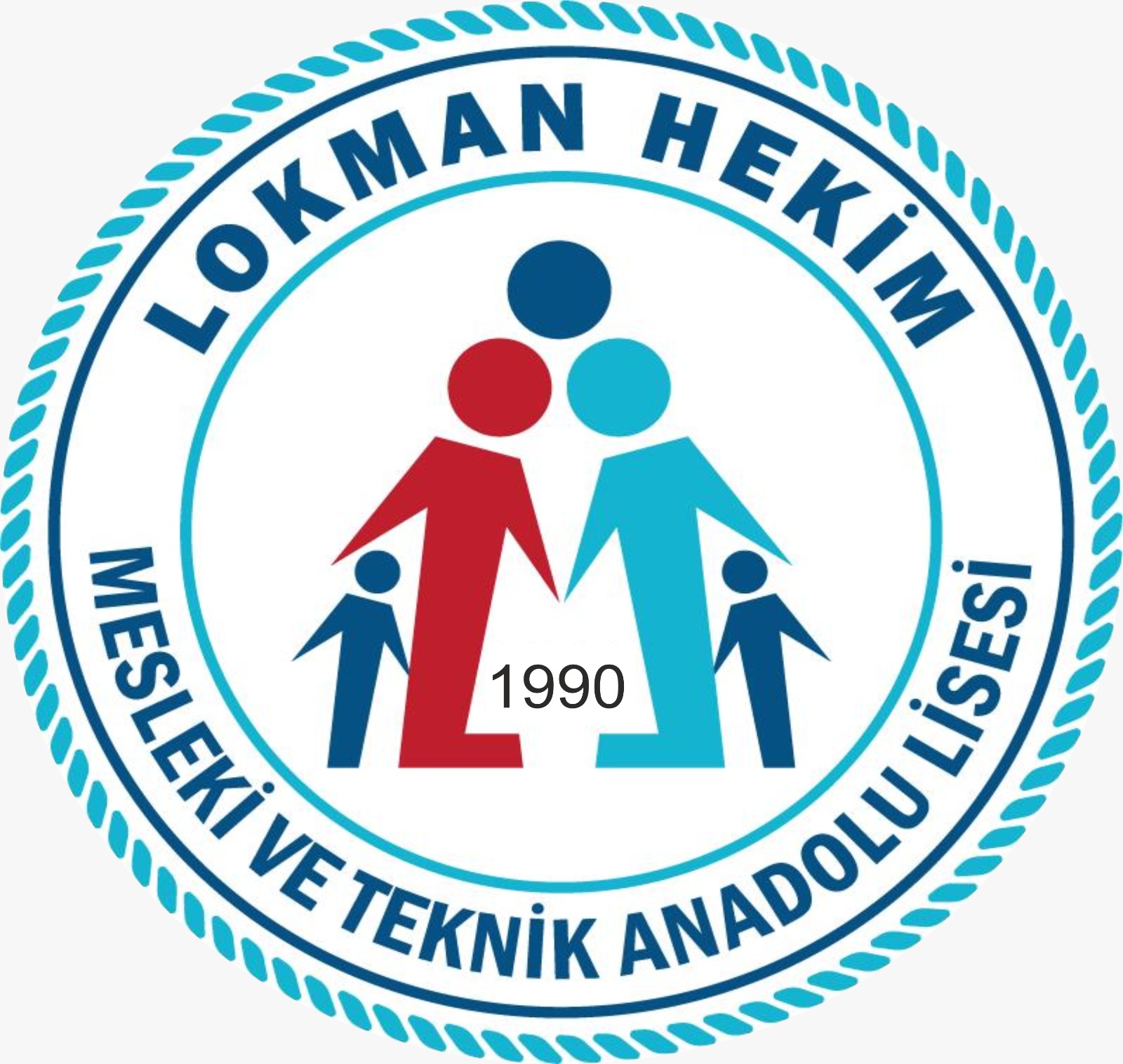 SAPANCALOKMAN HEKİMMESLEKİ VE TEKNİK ANADOLU LİSESİSAPANCA 2020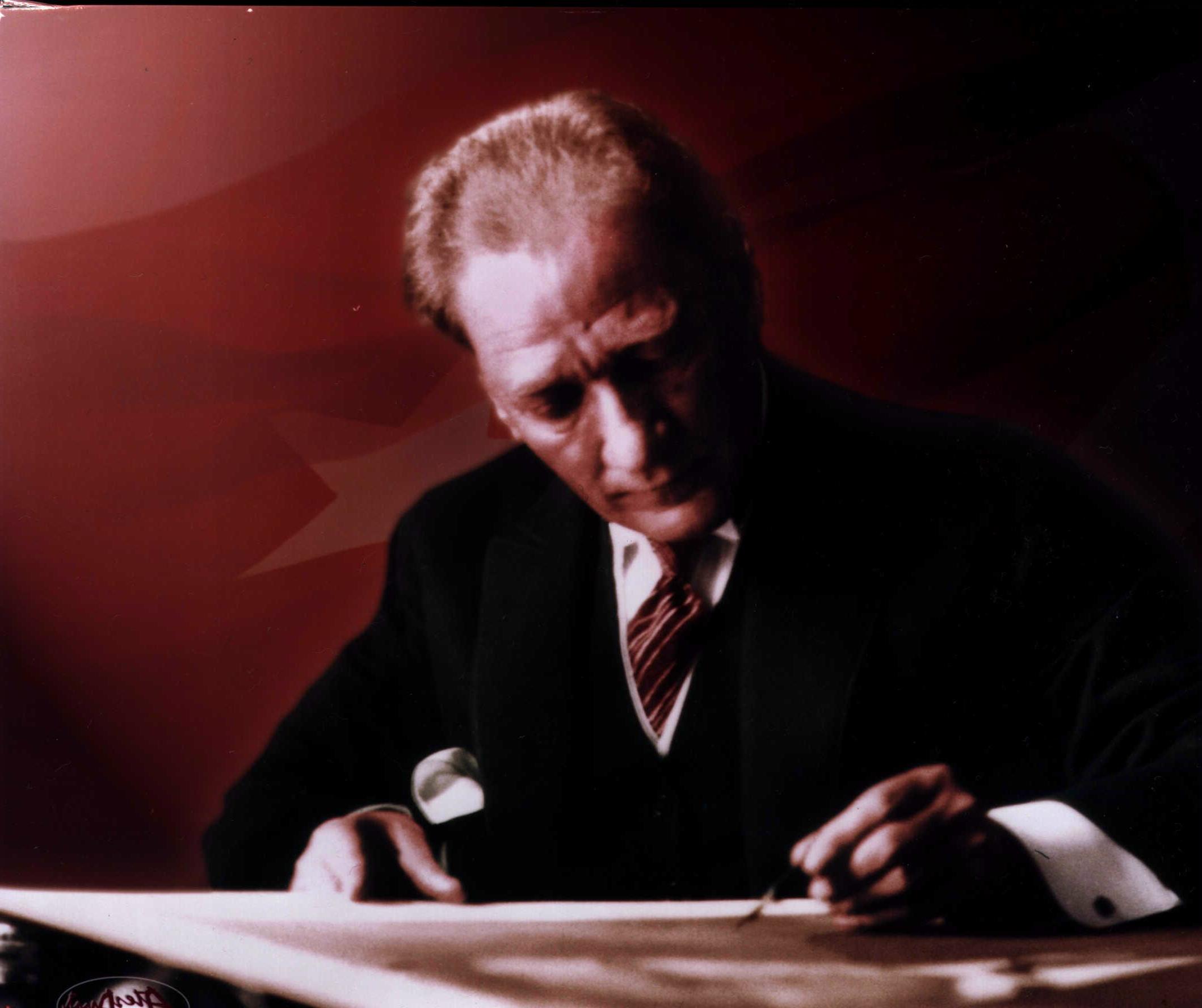 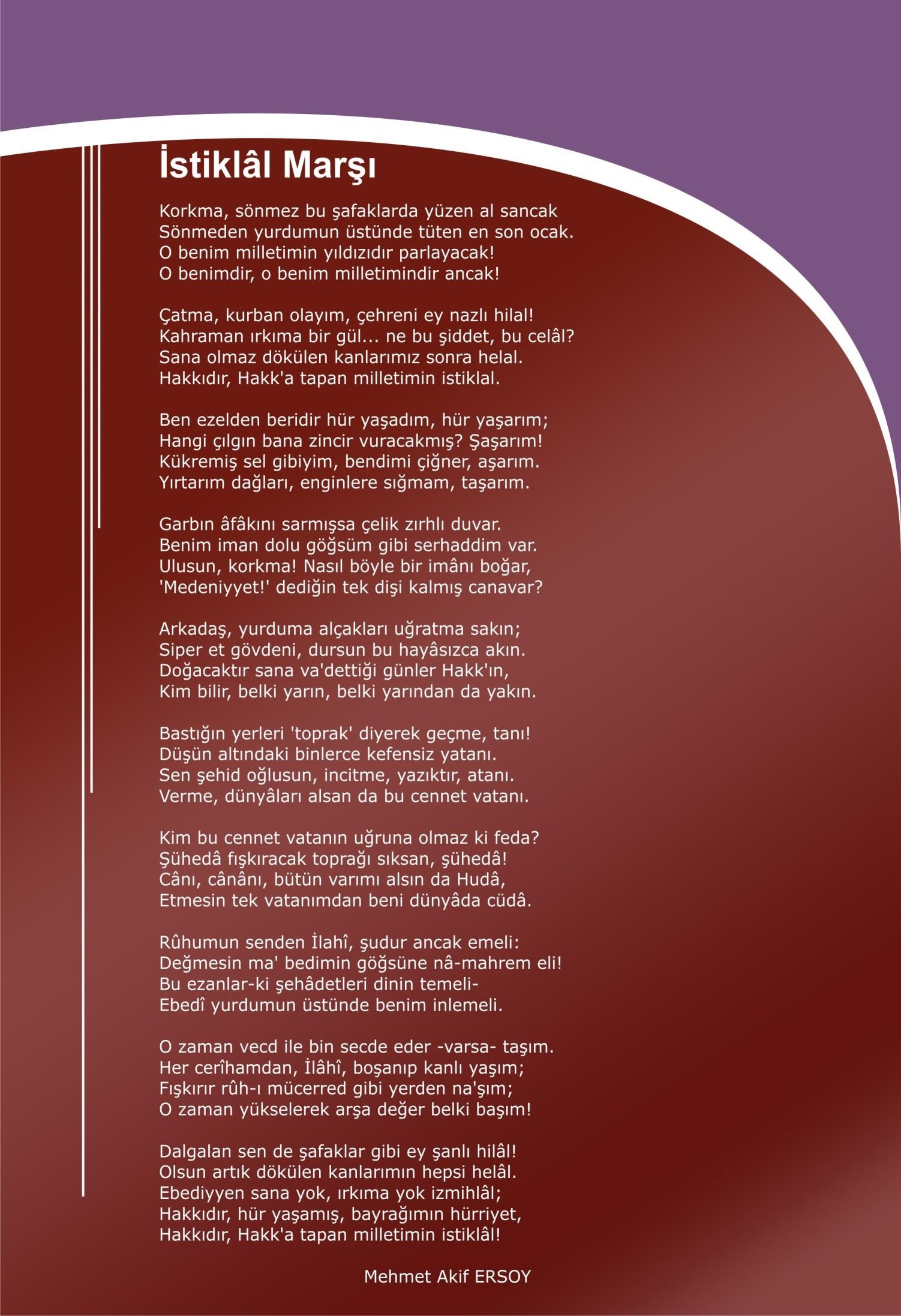 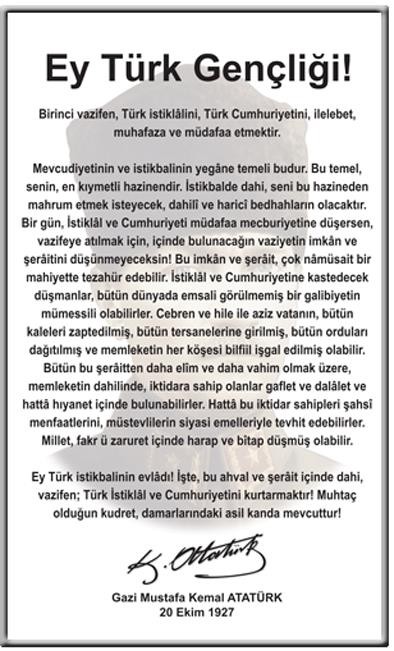 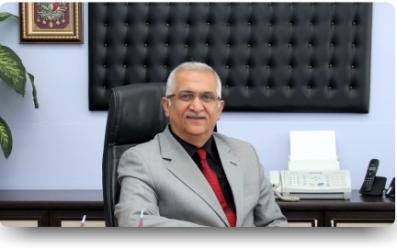 SUNUŞBir ulusun kalkınmasındaki en önemli etken, çağdaş bir eğitim yapısına sahip olmaktır.Gelişmiş ülkelerde uzun yıllardır sürdürülmekte olan kaynakların rasyonel bir şekilde kullanımı, eğitimde stratejik planlamayı zorunlu kılmıştır.Milli Eğitim Bakanlığı bu motivasyonla 2004 yılından beri stratejik plan çalışmalarını başlatmıştır. Bu çalışmalar temelde iki nedene bağlıdır: Tüm dünyada daha önceleri başlayan çağdaşlaşma ve yenileşme çalışmalarıyla uyumlu bir şekilde eğitim alanında da bu tip eylemlerle mali, fiziki ve insani kaynaklardan daha verimli ve etkin yararlanarak akademik ve kurumsal gelişmeleri hızlandırmaktır.Diğer bir neden ise; ülkemizde 2004 yılında kabul edilen yasa gereği “Performans Esaslı Bütçeleme Sistemi”ne geçilmesidir. İlçe Milli Eğitim Müdürlüğümüzde hazırlanan bu planın başarıya ulaşmasında, farkındalık ve katılım ilkesi önemli bir rol oynayacaktır.Bu nedenle çalışmanın gerçekleştirilmesinde emeği geçen stratejik planlama ekibi başta olmak üzere tüm paydaşlarımıza teşekkür ederim.Ülkemizin sosyal ve ekonomik gelişimine temel oluşturan en önemli faktörün eğitim olduğu anlayışıyla hazırlanan stratejik planımızda belirlediğimiz Vizyon, Misyon ve Hedefler doğrultusunda yürütülecek çalışmalarda başarılar dilerim.Mehmet Nuri DEDEİlçe Milli Eğitim Müdürü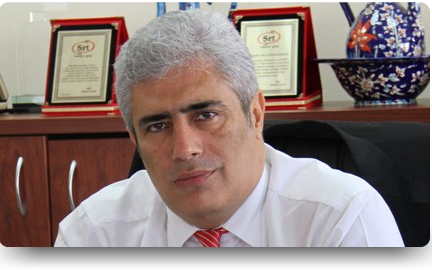 ÖNSÖZTürkiye Cumhuriyeti’nin kurucusu ve Türkiye toplumunun lideri Mustafa Kemal Atatürk, “İlk ve ortaöğretim; mutlaka insanlığın ve uygarlığın gerektirdiği bilim ve tekniği versin. Fakat o kadar pratik bir tarzda versin ki, çocuk okuldan çıktığı zaman aç kalmaya mahkum olmadığına emin olsun” sözleriyle ilk ve ortaöğretimin önemini yıllar önce vurgulamıştı.Bu vurgunun etkisiyle biçimlenen eğitim sistemimiz, yeni yaklaşım ve yöntem- tekniklerle 21.yüzyılda büyük bir dönüşüm yaşamaktadır. Gerek dünyada, gerekse ülkemizde ortaya çıkan yeni türden gereksinimlere karşılık verebilecek bir eğitim-öğretim ortamı hazırlamak eğitim sürecini paylaşan tüm okul toplumunun asli ve vazgeçilmez görevi hâline gelmiştir.Bu anlamda eğitim yöneticilerinin ve sürecin en önemli aktörleri olan öğretmenlerin payına büyük işlerdüşmektedir.Bu süreç, kendini tanımakla, tanımlamakla başlayıp öğrenciyi merkeze alarak köklü bir değişim-dönüşüm sürecini yönetip yönlendirmekle pratikte değer kazanabilecektir.Bizler, Sapanca lokman Hekim Mesleki ve Teknik Anadolu Lisesi yönetici, öğretmen, destek personeli, öğrencileri ve velileri olarak bu değişim sürecinde üzerimize düşen sorumlulukları yerine getirmeyi ülkemizin ve toplumumuzun geleceği açısından bir fırsat ve topluma karşı bir borç olarak algılamaktayız. Bu borcun ödenme yeri de, eğitim-öğretim hizmetlerini yürütmek için kurumsallaşmış olan okul ortamıdır. Okulu çağın gereklerine uygun olarak eğitim- öğretime hazırlamak, okulda Milli Eğitimin amaçlarına uygun olarak bir öğrenme ve eğitim ortamı yaratmak, bu ortamı tüm paydaşlar için çekici hâle getirmek de görevlerimiz arasındadır.Sorunlarımız çok.Çözümün temelinde çok ayrıntılı ve bilinçli bir planlama ile ince stratejiler yatmaktadır. Kendi halinde bırakılmış bir ortamda, plânlı okul gelişiminin bakış  açısı, yapıları, ilkeleri, değerleri, yöntemleri, amaçları, vizyonları ve araçları bilinmeden gelişmek mümkün değildir. Okul gelişimi; bilinçli, programlı, planlı, amaçlı, karar ve uygulamalara bağlıdır.Bu uygulamaları Milli Eğitimin temel amaçlarına uygun olarak hayata geçirmek için varız.Öğrencilerimizin ilgi ve yeteneklerini geliştirerek onları hayata ve üst öğrenime hazırlamak, Atatürk ilke ve inkılâplarını benimsetmek; Türkiye Cumhuriyeti Anayasası’na ve demokrasinin ilkelerine, insan hakları, çocuk hakları ve uluslar arası sözleşmelere  uygun olarak haklarını kullanma, başkalarının haklarına saygı duyma, görevini yapma ve sorumluluk yüklenebilen birey olma bilincini kazandırmaktır.Öğrencilerin, ulusal ve evrensel kültür değerlerini tanımalarını, benimsemelerini, geliştirmelerini bu değerlere saygı duymalarını sağlamak; Kendilerine, ailelerine, topluma ve çevreye olumlu katkılar yapan, kendisi, ailesi ve çevresi ile barışık, başkalarıyla iyi ilişkiler kuran, iş birliği içinde çalışan, hoşgörülü ve paylaşmayı bilen, dürüst, erdemli, iyi ve mutlu yurttaşlar olarak yetiştirmektir.Kendilerini geliştirmelerine, sosyal, kültürel, eğitsel, bilimsel, sportif ve sanatsal etkinliklerle millî kültürü benimsemelerine ve yaymalarına yardımcı olmak; Bireysel ve toplumsal sorunları tanıma ve bu sorunlara çözüm yolları arama alışkanlığı kazandırmak; Toplumun bir üyesi olarak kişisel sağlığının yanı sıra ailesinin ve toplumun sağlığını korumak için gerekli bilgi ve beceri, sağlıklı beslenme ve yaşam tarzı konularında bilimsel geçerliliği olmayan bilgiler yerine, bilimsel bilgilerle karar verme alışkanlığını kazandırmak.Becerilerini ve zihinsel çalışmalarını birleştirerek çok yönlü gelişmelerini sağlamak; Kendilerine güvenen, sistemli düşünebilen, girişimci, teknolojiyi etkili biçimde kullanabilen, plânlı çalışma alışkanlığına sahip estetik duyguları ve yaratıcılıkları gelişmiş bireyler olarak yetiştirmek; İlgi alanlarının ve kişilik özelliklerinin ortaya çıkmasını sağlamak, meslekleri tanıtmak ve seçeceği mesleğe uygun okul ve kurumlarayöneltmek.Öğrencileri derslerde uygulanacak öğretim yöntem ve teknikleriyle sosyal, kültürel ve eğitsel etkinliklerle kendilerini geliştirmelerine ve gerçekleştirmelerine yardımcı olmak; Ailesine ve topluma karşı sorumluluk duyabilen, üretken, verimli, ülkenin ekonomik ve sosyal kalkınmasına katkıda bulunabilen bireyler olarak yetiştirmek; Doğayı tanıma, sevme ve koruma, insanın doğaya etkilerinin neler olabileceğine ve bunların sonuçlarının kendisini de etkileyebileceğine ve bir doğa dostu olarak çevreyi her durumda koruma bilincini kazandırmak;Öğrencilere bilgi yüklemek yerine, bilgiye ulaşma ve bilgiyi kullanma yöntem ve tekniklerini öğretmek; Bilimsel düşünme, araştırma ve çalışma becerilerine yöneltmek; Öğrencilerin, sevgi ve iletişimin desteklediği gerçek öğrenme ortamlarında düşünsel becerilerini kazanmalarına, yaratıcı güçlerini ortaya koymalarına ve kullanmalarına yardımcı olmak; Kişisel ve toplumsal araç-gereci, kaynakları ve zamanı verimli kullanmalarını, okuma zevk ve alışkanlığı kazanmalarını sağlamak gibi görev ve sorumluluklarımızı yerine getirmek için yola çıkmışbulunuyoruz.BİRİNCİBÖLÜMSAPANCA LOKMAN HEKİM MESLEKİ VE TEKNİK ANADOLU LİSESİ STRATEJİK PLANLAMA SÜRECİSTRATEJİK PLANLAMASÜRECİYasal Çerçeve           Ülkemizde kamu malî yönetimi ve kontrol sistemi konusunda önemli gelişmelerin yaşanması hem de ülkemizde kamu idarelerinin sayı, nitelik ve teşkilatlanmalarına bağlı olarak önemli değişikliklerin meydana gelmesiyle beraber, “5018 sayılı Kamu Mali Yönetimi ve Kontrol Kanunu” 24.12.2003 tarih ve 25326 sayıyla resmi gazetede yayınlanarak yürürlüğe girmiştir. Kamu idare ve kurumlarının elde ettiği her türlü kamu kaynağının daha verimli, etkin ve şeffaf kullanılmasını amaçlayan kanunun 9.Maddesinin hükmünce, kamu idarelerinin stratejik plan hazırlaması zorunlu hale getirilmiştir.Aynı kanun maddesinde kamu hizmetlerinin istenilen düzeyde ve kalitede sunulabilmesi için; kamu kurumlarının bütçeleri ile program ve proje bazında kaynak tahsislerini, stratejik planlarına, yıllık amaç ve hedefleri ile performans göstergelerine dayandırılmasının gerekliliği belirtilmiştir. Bu bağlamda Bakanlığımız, 16.09.2013 tarih ve 26 sayılı genelge ve Stratejik Plan Hazırlık Programı aracılığıyla Kalkınma Bakanlığı tarafından yayınlanan Kamu İdareleri İçin Stratejik Planlama Kılavuzu temel alınmış, Sapanca Lokman Hekim Mesleki ve Teknik Anadolu Lisesi 2019-2023 Stratejik Planının hazırlanmasında ve aşağıdaki model benimsenmiştir.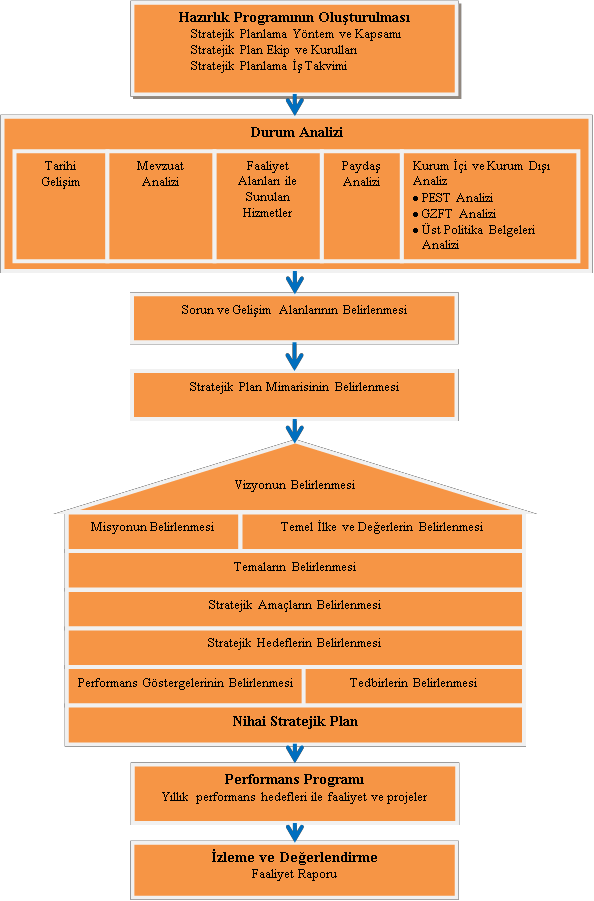 Amaç         Sapanca Lokman Hekim Mesleki ve Teknik Anadolu Lisesi Müdürlüğü stratejik plan ile yürüttüğü faaliyetler, Türk Milli Eğitiminin Amaç ve İlkeleri doğrultusunda; kalkınma planları ve programlarında yer alan politika ve hedeflere uygun, kamu kaynaklarının etkili, ekonomik ve verimli bir şekilde kullanılmasını, Okulumuzun 2020–2024 yılları arasında izlemesi gereken stratejilerine uygun  olarak okulumuzun kaynaklarını ve öncelik taşıyan konularının saptanmasını belirleyerek kaynakların rasyonel kullanımınısağlayacaktır.Planile:Kaynakların rasyonel kullanımınısağlamak,Kamu hizmetlerinde etkinlik ve verimliliğiartırmak,Okulun potansiyellerini ve öncelikli sorunlarını tespit ederek gelecekteki eğitim profilini ortaya koymayıamaçlamaktadır.Kapsam            Bu plan Sapanca Lokman Hekim Mesleki ve Teknik Anadolu Lisesinin 2019-2023 yılları arasında yürüteceği faaliyetleri kapsar. Uzun vadeli stratejik Planı’nda yer alan ulusal ve bölgesel hedef ve politikalara uygun bir şekilde, dünyadaki ekonomik ve sosyal gelişmeler de dikkate alınarak ilin taşıdığı potansiyel, aldığı tehditler, kuvvetli ve zayıf yönleri göz önünde de tutularakhazırlanmıştır.Sapanca Lokman Hekim Mesleki  ve  Teknik  Anadolu  Lisesinin  kuvvetli  ve zayıfyönlerinin,fırsatvetehdit yaratan koşulların belirlenmesine yönelik, mevcut durum analizi çalışmalarınıkapsar.          Stratejik Planlama Çalışmaları Okul stratejik planını hazırlama ve Okul gelişim yönetim ekibi çalışmalarını belirlemek üzere 30.09.2019 Pazartesi günü saat 14.00’da okul Toplantı Salonunda toplanıldı.Okul gelişim yönetim ekibi için 4 ekipbelirlendi.Stratejik Plan HazırlamaEkibiOkul Fiziki İmkânları GeliştirmeEkibiOkul Maddi İmkânlarını Geliştirme Ekibi 4-Sosyal Kültürel EtkinliklerEkibi5-Teknolojik EkibiSAPANCA LOKMAN HEKİM  MESLEKİ VE TEKNİK ANADOLU LİSESİ STRATEJİK PLAN HAZIRLAMA EKİBİ                                                                                         ÜST KURUL                                                                           STRATEJİK PLANLAMA EKİBİ……/……/2019Z.Levent SOYHANONAYOKUL FİZİKİ İMKÂNLARI GELİŞTİRMEEKİBİ:1-Bilal AKYÜN3-Metin AYTEKİN4-Salih GÜNGÖROKUL MADDİ İMKÂNLARI GELİŞTİRMEEKİBİ:1-Ertuğ HANIMELİHamiyet AYDEMİRHatice SAĞIRSOSYAL KÜLTÜREL EKİBİ:1-Ayşegül TATLI2-Beyhan ÜNAL3-Esra KÖSEİKİNCİBÖLÜMMEVCUT DURUMANALİZİMEVCUT DURUMANALİZİTarihiGelişim	İlçemiz Sapanca Sağlık Meslek Lisesi Sağlık Bakanlığına bağlı olarak, sağlık kuruluşlarında istihdam edilecek kalifiye sağlık personel ihtiyacını karşılamak ve VI. Beş yıllık kalkınma plan hedeflerinde belirtilen sayıda ve aranılan niteliğe sahip elemanların yetiştirilmesi için 1990-1991 Öğretim yılında Eğitim ve Öğretime açılmıştır.            Okul, 1990-1991 Öğretim Yılında 34 öğrenci ile Hemşirelik bölümü olarak öğretime başlamış, 1991-1992, 1992-1993 ve 1993-1994 ders yılında 4 dönem Hemşirelik bölümü olarak faaliyetini sürdürmüş ve Ülkemizdeki ebe ihtiyacının çokluğu dolayısıile 1994-1995 Öğretim Yılında Ebelik Bölümü olarak faaliyetine devam etmiştir. 1995-1996 ders yılında beşinci kez hemşirelik bölümü kontenjanı verildikten sonra 1996-1997 Öğretim yılında Bakanlığımızın gördüğü lüzum üzerine İlk Yardım ve Acil Bakım Bölümün’e dönüştürülmüş ve erkek öğrenci de almaya başlamıştır            Okulun bölüm adı Sağlık Bakanlığı Sağlık Eğitimi Genel Müdürlüğü’nün 28.07.2000 tarih ve 3480 sayılı yazısı ile İlk Yardım ve Acil Bakım Teknisyenliği iken Acil Tıp Teknisyenliği bölümü olarak değiştirilmiştirİlk mezunlarını1993–1994 öğretim yılında 35 hemşire ile vermiştir. Sağlık Bakanlığı ile Sapanca Belediye Başkanlığı arasında imzalanan protokol ile bina 10 yıl geçici süre ile Sağlık Meslek Lisesi’ne tahsis edilmiştir. Sağlık Bakanlığı ile Milli Eğitim Bakanlığı arasındaki 07.07.2004 tarihli protokol ile Milli Eğitim Bakanlığı’na devredilmiştir.Belediye Meclisi 04.10.1997 tarih ve 5/5 sayılı kararı ile tahsis süresini 01.09.2010 yılına kadar uzatılmasını kararlaştırmıştır.2009-2010 Eğitim Öğretim Yılında okul, kapatılan eski Sapanca Kurtköy Belediye binasına taşınmıştır. 2010-2011 Eğitim Öğretim Yılında okulun ismi Sapanca Anadolu Sağlık Meslek Lisesi olarak değiştirilmiştir.2014-2015 Eğitim ve Öğretim Yılında Sapanca Anadolu Sağlık Meslek Lisesinin ismi değişerek,Sapanca Mesleki ve Teknik Anadolu lisesi olmuştur.207-17-2018 Eğitim ve Öğretim Yılında 17.11.2017 tarih ve 321 nolu İl Milli Eğitim Komisyon Kararı ile Sapanca Lokman Hekim Mesleki ve Teknik Anadolu Lisesi(963258) olarak değiştirilmiştir.2020-2021 Eğitim ve Öğretim Yılında Sapanca  Mesleki ve Teknik Anadolu Lisesindeki Yiyecek İçecek Hiz. Alanı öğretmen ve öğrencileriyle birlikte Okulumuza taşınmıştır. Ayrıcı bu yıl okulumuzda ilk defa Konaklama ve Seyahat Hiz. Alanı Açılmıştır.YASALYÜKÜMLÜLÜKLERBu aşamada okul/kuruma görev ve sorumluluklar yükleyen, okulun faaliyet alanını düzenleyen mevzuat gözden geçirilerek yasal yükümlülükler ve dayanaklar listesi oluşturulur.Sapanca Lokman Hekim Mesleki ve Teknik Anadolu Lisesi tüm kamu kurumları bağlayan genel mevzuat hükümlerinin yanında aşağıda genel olarak değinilen yasa ve KHK ile görevlerinisürdürmektedir.Sapanca Lokman Hekim Mesleki ve Teknik Anadolu Lisesinin görev ve sorumlulukları başta T.C. Anayasası olmak 14/6/1973 tarihli ve 1739 sayılı Millî Eğitim Temel Kanunu ve 25/8/2011 tarihli ve 652 sayılı Millî Eğitim Bakanlığının Teşkilât ve Görevleri Hakkında Kanun Hükmünde Kararname hükümlerine dayanılarak 18/11/2012 tarih ve 28471 sayılı Resmî Gazetede yayınlanan Millî Eğitim Bakanlığı İl ve İlçe Millî Eğitim Müdürlükleri Yönetmeliği esaslarına görebelirlenmiştir.T.C.Anayasası1739 Sayılı Milli Eğitim TemelKanunu652 Sayılı Milli Eğitim Bakanlığının Teşkilat ve Görevleri Hakkındaki Kanun Hükmünde Kararname222 Sayılı Milli Eğitim Temel Kanunu (Kabul No: 5.1.1961, RG: 12.01.1961 / 10705 ‐ Son Ek ve Değişiklikler: Kanun No: 12.11.2003/ 5002, RG:21.11.2003 /25296)657 Sayılı Devlet MemurlarıKanunu5442 Sayılı İl İdaresiKanunu3308 Sayılı Mesleki EğitimKanunu4306 Sayılı Zorunlu İlköğretim ve EğitimKanunuMEB Personel MevzuatBülteniOrtaöğretim KurumlarıYönetmeliğiMilli Eğitim Bakanlığı Rehberlik ve Psikolojik Danışma HizmetleriYönetmeliğiSakaryaİl  Millî Eğitim Müdürlüğü 2015-2019 stratejik planı.Sapanca İl  Millî Eğitim Müdürlüğü 2015-2019 stratejik planı.Müdürlüğümüz tarafından sunulan hizmetlerin nitelik ve niceliğine ilişkin hükümler 07 Eylül 2013 tarih 28758 sayılı Resmî Gazetede yayınlanan Ortaöğretim Kurumları yönetmeliği doğrultusunda devametmektedir.FAALİYET ALANLARI, SUNULANHİZMETLEROkul İçin Sunulan HizmetlerListesiPAYDAŞANALİZİPaydaşlar, Sapanca Lokma Hekim Mesleki ve Teknik Anadolu Lisesinin,Sağlık hizmetleri ile ilgisi olan, kurumdan doğrudan veya dolaylı, olumlu ya da olumsuz yönde etkilenen veya kuruluşu etkileyen kişi, grup veyakurumlardır. Paydaşlarımız, iç ve dış paydaşlar ile yararlanıcılar olarak sınıflandırılmıştır. Ayrıca bu paydaşlar özelliklerine göre lider, temel ortak, stratejik ortak, çalışan, yararlanıcı adlarıyla da sınıflandırılmıştır.            Sapanca Lokman Hekim Mesleki ve Teknik Anadolu Lisesi personelinin tümüyle toplantı, anket mülakat, atölye çalışması, gibi yöntemler kullanarak 2019- 2021 Stratejik Planı için görüş ve önerilerini ayrıca SapancaLokman Hekim  Mesleki ve Teknik Anadolu Lisesinin Güçlü/Zayıf yönleri ile Fırsat/Tehditleri belirlenmiştir.Paydaşlarımızın Görüş veÖnerileri;Stratejik planının ilimizin mesleki eğitiminin geleceğini şekillendirmede önemli bir belge olduğunu,Hazırlanan planın niteliğinden çok uygulama konusunda problemlerolduğunu,Planlar/programlar ve bütçe bağlantısının geliştirilmesigerektiğini,Kamu yatırımlarının yönetimi konusunda işbirliği, ortak anlayış ve karşılıklı güven geliştirme ihtiyacıolduğunu,İzleme ve değerlendirme konusunda eksiklikolduğunu,Katılımcılığınartırılması,Çalışanlarıniletişimi,Kurum yönetimi iyileştirmeye açık alanlar olduğudüşünmektedir.Okulhizmetlerinin özellikle bazı paydaşlarımız tarafından yeterince tanınmadığı tespit edilmiştir.Genel olarak ise paydaşlar nezdinde Okulumuz hakkındaki değerlendirmelerin olumlu olduğugörülmüştür.PaydaşlarınBelirlenmesi.        Okulumuzun Mesleki Eğitim yapıyor olması Misyon, Vizyon gereği ve hizmet sağlayıcı aynı zamanda hizmet alıcı olması nedeni ile çok geniş ve çok çeşitli paydaş guruplarına sahiptir. Bağlı bulunduğumuz İlçe Milli Eğitim Müdürlüğünün yanı sıra birçok kamu kurumu ile öğrenci staj ve işletmelerde beceri eğitimi gibi konularda bağlantımız var. İlimizdeki tüm sağlık kuruluşlarına kadar paydaş gurubumuz var. Bu nedenle içiçe geçmiş hizmet sağlama ve hizmet alma bağları olan çok çeşitli paydaş guruplarımızvar.PaydaşlarınBelirlenmesi.        Okulumuzun Mesleki Eğitim yapıyor olması Misyon, Vizyon gereği ve hizmet sağlayıcı aynı zamanda hizmet alıcı olması nedeni ile çok geniş ve çok çeşitli paydaş guruplarına sahiptir. Bağlı bulunduğumuz İlçe Milli Eğitim Müdürlüğünün yanı sıra birçok kamu kurumu ile öğrenci staj ve işletmelerde beceri eğitimi gibi konularda bağlantımız var. İlimizdeki tüm sağlık kuruluşlarına kadar paydaş gurubumuz var. Bu nedenle içiçe geçmiş hizmet sağlama ve hizmet alma bağları olan çok çeşitli paydaş guruplarımızvar.KURUM İÇİANALİZOrganizasyonYapısı       Sapanca Lokman Hekim Mesleki ve Teknik Anadolu Lisesinin ve İl ve İlçe Millî Eğitim Müdürlüğünün sunduğu hizmetler, 652 sayılı Millî Eğitim Bakanlığının Teşkilat ve Görevleri Hakkında Kanun Hükmünde Kararname ile yeniden düzenlenmiştir. 14 Eylül 2011 tarihli Resmî Gazetede yayımlanan Kararname ile Bakanlığımızda yetki, görev ve sorumluluk konusundaki dağınıklığa son verilmiş, ayrıca hiyerarşik kademeler azaltılarak halkımızın talep ve ihtiyaçlarına daha hızlı ve etkili cevap oluşturulabilen bir yapıyageçilmiştirgörev ve sorumluluk konusundaki dağınıklığa son verilmiş, ayrıca hiyerarşik kademeler azaltılarak halkımızın talep ve ihtiyaçlarına daha hızlı ve etkili cevap oluşturulabilen bir yapıya geçilmiştirOkul/Kurum Teşkilat Şeması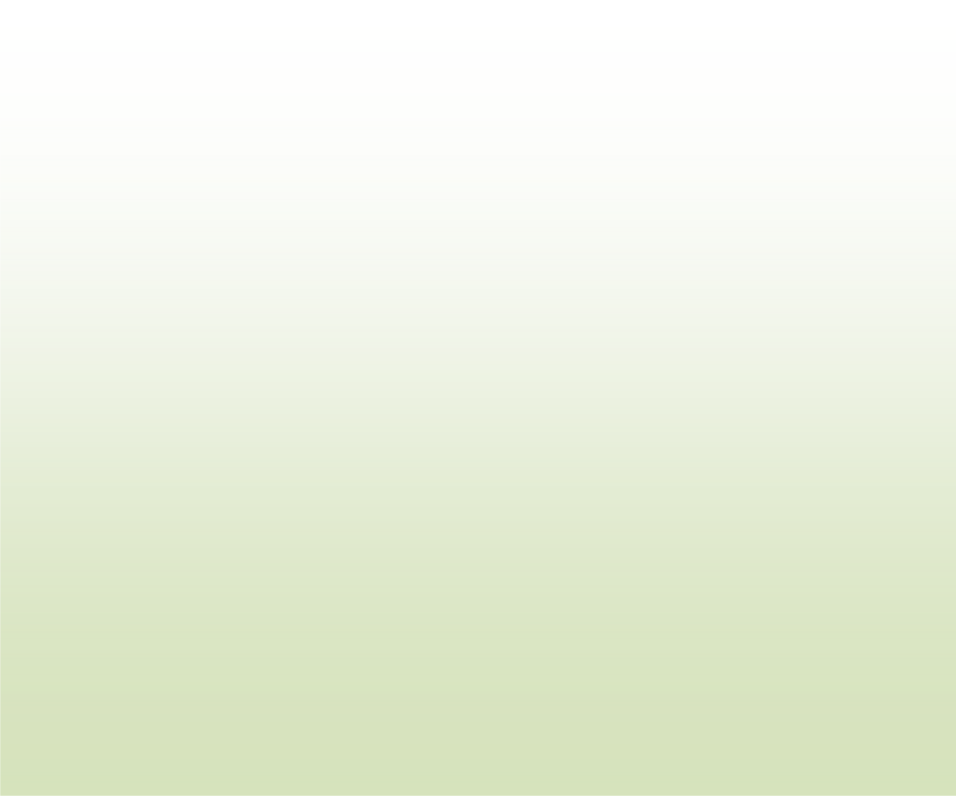 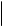 Okul/Kurumlarda OluşturulanBirimler:İnsanKaynakları2019 Yılı Kurumdaki Mevcut Yönetici Sayısı:Kurum Yöneticilerinin EğitimDurumu:Kurum Yöneticilerinin Yaş İtibari iledağılımı:İdari Personelin Hizmet Süresine İlişkinBilgiler:Kurumda gerçekleşen yönetici sirkülasyonununoranı:Öğretmenlere İlişkinBilgiler:2017  Yılı Kurumdaki Mevcut ÖğretmenSayısı:Öğretmenlerin Yaş İtibari ileDağılımı:Öğretmenlerin HizmetSüreleri:Kurumda gerçekleşen öğretmen sirkülâsyonununoranı:Çalışanların GörevDağılımıSapanca Mesleki ve Teknik Anadolu Lisesi Rehberlik Hizmetleri 2013/2014 EğitimYılıİnsan Kaynakları BilgiTablosu*Tablo okul/kurumların özelliklerine göre değişiklikgösterebilir.TeknolojikDüzeyOkulumuzda İl ve İlçe Milli Eğitim müdürlüğü ile olan yazışmalarda %90 0ranında elektronik yazışma kullanılmakta.Alt yapı ve teknolojik olarak kurumumuz e-imza ile elektronik yazışmalar için hazır.Ancak ülkemiz genelinde henüz tam anlamı ile elektronik yazışma sistemi oturmadığı için biz de tek taraflı olarakkullanmıyoruz.Okul/Kurumun Teknolojik Altyapısı:Okul/Kurumun FizikiAltyapısı:MaliKaynaklarMilli Eğitim Bakanlığından okulumuza ayrılan ödenek ve Bağışlar Bütçemiz yıllık okul bütçesini belirlemektedir.Okul/Kurum GelirTablosu:GiderTablosuİstatistikîVerilerÖğrencilere İlişkinBilgiler:Karşılaştırmalı Öğretmen/ÖğrenciDurumuYerleşim Alanı veDersliklerÇevreAnaliziPEST (Politik-Yasal, Ekonomik, Sosyo-Kültürel, Teknolojik, Ekolojik, Etik) AnaliziKurumun aşağıda yer alan değişkenler açısında değerlendirilmesi yapılmalıdır. Değişkenler ile ilgili açıklamalar II.Bölümde yeralmaktadır.Üst PolitikaBelgeleriÜst politika belgeleri; Okulumuzun ülkemizin, ilimizin ve kurumumuzun stratejik bakış açısını merkeze alarak, ekonomik, sosyal, sektörel katkılar sağlamak amacı ile öncelikli alanlara yönelik kamu politikalarından oluşmaktadır.Kalkınma planlarında yer verilen politikaların etkili bir şekilde hayata geçirilebilmesi için kamu kurumlarının orta ve uzun vadeli amaçlarının, temel ilke, hedef ve önceliklerinin ve bunlara ulaşmak için izlenecek yöntemler ile kaynak dağılımlarının kalkınma planıyla uyumlu olması önem taşımaktadır.Kurumsal düzeyde stratejik planlar ile kalkınma planları arasında gerekli bütünlük ve uyumun sağlanabilmesi amacıyla kapsayıcı bir anlayış benimsenerek tüm kurumlara yön verebilecek, öncelikleri belirlemede yardımcı olabilecek bir politika setioluşturulmuştur.Okulumuz Stratejik Planı kapsamında Sakarya'yı geleceğe taşımak ve halkımıza en iyi hizmeti sunmak için mesleki eğitim sektöründe stratejik amaçlar ve hedefler belirlenmiştir. Söz konusu hedeflere ulaşıldığında, Okulumuz evrensel eğitim ve öğretim ilkeleri ile Türk Milli Eğitiminin genel amaç ve temel ilkeleri doğrultusunda kurumsallaşmış mesleki eğitim hizmeti sunan, yurt ve dünya sorunlarına duyarlı, çağdaş, yaratıcı, verimli, yeteneklerine uygun meslek seçebilen sorumluluk sahibi bireyler yetiştirilmesini sağlayan kurum  kimliğinekavuşacaktır.İl Milli Eğitim Müdürlüğünün Stratejik Planı başta olmak üzere, 2015-2019 yıllarını kapsayan 10.Kalkınma Planı ve MEB üst politika belgelerindeki stratejik amaç ve hedeflerin gerçekleştirilmesine katkıda bulunacak şekilde oluşturulmuştur.Temel Üst PolitikaBelgeleri:Okulumuzun durum analizi yapılırken incelediği üst politika belgeleri aşağıda  belirtilmiştir. Yerel, ulusal ve uluslararası düzeyde mesleki eğitim ve mesleki eğitim yönetimi konularında tarama yapılmıştır.Ayrıca mesleki eğitimin geleceği, ilimizin ve ülkemizin gelecekteki ihtiyaçlarının neler olacağı tespit edilmeye çalışılmıştır.Avrupa Birliği Müktesebatı ve İlerleme Raporları10. Kalkınma PlanıOrta Vadeli Mali PlanOrta Vadeli Program62. Hükümet ProgramıBakanlıkMevzuatıMEB 2011-2019 Stratejik PlanıMillî Eğitim Şura KararlarıMillî Eğitim Kalite ÇerçevesiSakarya  MEM  2015-2019 Stratejik PlanıSapanca İlçe MEM2015-2019 Stratejik PlanıDiğer PolitikaBelgeleri:Diğer Kamu Kurum ve Kuruluşlarının StratejikPlanlarıTÜBİTAK Vizyon 2023 Eğitim ve İnsan Kaynakları RaporuTürkiye Yeterlilikler ÇerçevesiBilgi Toplumu Stratejisi ve EylemPlanıHayat Boyu Öğrenme Strateji BelgesiMeslekî ve Teknik Eğitim Strateji BelgesiMesleki Eğitim Kurulu KararlarıUlusal Öğretmen Strateji BelgesiUlusal ve Uluslararası Kuruluşların Eğitim ve Türkiye ile İlgili RaporlarıSakarya  Büyük Şehir Belediyesi 2015-2019 Stratejik PlanıSapanca Belediyesi 2015-2019 Stratejik Planı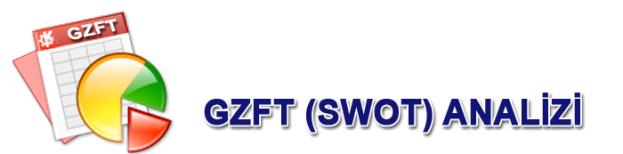 GZFT (Güçlü Yönler, Zayıf Yönler, Fırsatlar, Tehditler)AnaliziOkul/Kurumunuzun ayrıntılı GZFT’ Analizinin yapılması için olabildiğince çok veri toplanması ve paydaş görüşleri alması gerekmektedir.Kurum içi analiz sonuçlarından yaralanılmalıdır.Güçlü Yönler (Okulun/Kurumun kullanabileceği olumlu durumlar) 1-Okulumuzun tecrübeli ve yeterli öğretmen kadrosuna sahip olması.2-Öğretmenlerin derslerde teknolojik araç ve gereçleri kullanmaları.3-Atölye ve Laboreatuvarların donanımlı olması4-İşletme beceri eğitimlerini Sağlık işletmelerinde yapmış olmaları5-Okulumuzun iki büyükşehir arası  bir konumda olmasıZayıf Yönler (Okulun/Kurumun müdahalesiyle etkileyebileceği olumsuzdurumlar)1-Okulda öğrenci ve öğretmenler için sosyal, kültürel ve sportif  faaliyet alanının yetersiz olması 2-Öğrencilerin ders araç gereçlerinden yeterince faydalanamamaları.3-Okulun Fiziki yapısının yetersiz oluşu,Okulda etkili bir performans ve ödül derlendirmesinin istenilen seviyede olmaması5-Okulumuzun iki büyükşehir arası  bir konumda olması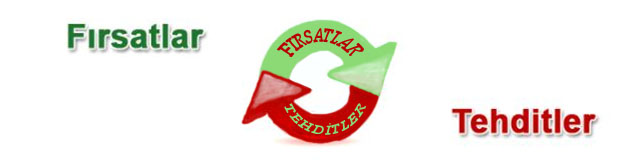 Fırsatlar (Okulun/Kurumun kullanabileceği olumlu durumlar) 1-Örnek gösterilebilecek mezunlarımızınçokluğu2-AB	Projelerinden	faydalanılarak	öğretmen	ve	öğrencilerin	yurt	dışına	gitmeleri,	hibe programlarından yararlanılması4-Üniversiteye sınavsız  girme oranları iyi tahlil edildiğinde okulumuzunavantajları5-Modüler	sistem	sayesinde	okulun,	ilimizin	ihtiyaçlarını	karşılayacak	şekilde	tekrar yapılandırılabilmesiTehditler  (Okulun/Kurumun müdahalesiyle etkileyemeyeceği olumsuzdurumlar)1-Okulun bulunduğu çevrenin ve veli öğrenci profilinin sosyo-ekonomik durumunun zayıf olması 2-Üniversiteye giriş sistemi dolayısıyla başarılı öğrencilerin okulumuzu tercihetmemeleriÜÇÜNCÜ BÖLÜMGELECEĞEYÖNELİMMİSYONUMUZVİZYONUMUZTEMEL DEĞERLER  Bilgi Teknolojileri Mali Kaynaklar:Müdürlüğümüzün mali kaynaklarını; genel bütçe gelirleri, hayırseverlerce yapılan yardımlar, hibe gelirler oluşturmaktadır.Okulumuzun  Gelir – Gider Tablosu2. STRATEJİK PLAN GENEL TABLOSUStratejik Amaç 1Okulumuzda  tüm öğrencilere eğitim ve öğretimde adil şartlar altında erişimine, tamamlamalarına  ortam sağlamak.Stratejik Hedef 1.12015-2019 stratejik plan döneminde; Okulumuzda öğrenim gören öğrencilerin katılımını artırmak ve öğrenimlerini tamamlamalarını sağlamak.Stratejik Amaç 2Tüm öğrencilerimize bilgi, beceri, tutum ve davranışlar kazandıracak nitelikli, sürdürülebilir ve kaliteli bir eğitim vermek. Stratejik Hedef 2.12015-2019 plan döneminde; bireylerin akademik, sosyal, kültürel, sportif ve Mesleki becerilerini geliştirmek, proje ve yarışmalara daha fazla katılımı sağlamak ve akademik başarı oranını artırmak.Stratejik Hedef 2.22015-2019 stratejik plan döneminde; mesleki ve teknik eğitim ile sağlık işletmelerinin işgücü piyasasının talep ettiği becerilere sahip bireyler yetiştirmek, istihdam edilebilirliklerini arttırmak.Stratejik Hedef 2.32015-2019 stratejik plan döneminde; eğitimde yenilikçi yaklaşımlar kullanılarak öğrencilerin  mesleki yabancı dil öğrenme yeterliliklerini geliştirmek, uluslararası hareketliliğe katılan öğrenci ve öğretmen sayısını artırmak.Stratejik Amaç 3Eğitim öğretimde verimlilik ve hizmet kalitesini artırmak için; okulumuzun beşeri, fiziki ve mali alt yapı eksikliklerini gidermek, eğitimde teknolojil kullanımını artırmak.Stratejik Hedef 3.12015-2019 stratejik plan döneminde; Okulu standartlara uygun eğitim ortamı tesis etmek, binanın bakım, onarım ve donatımını  yapmak.Stratejik Hedef 3.22015-2019 stratejik plan döneminde; okulumuzu Avrupa Birliği ile uyum yasaları ve mevzuat kapsamında uyumlu hale getirmek.3. TEMA, AMAÇ, HEDEF VE TEDBİRLER1.TEMA: EĞİTİM VE ÖĞRETİME ERİŞİMİN ARTIRILMASIStratejik Amaç 1. Eğitim ve Öğretime ErişimOkulumuzdaki tüm öğrencilerinin eğitim ve öğretim  erişimine imkân ve ortam sağlamak.Stratejik Hedef 1.1. Eğitim ve Öğretime Katılım ve TamamlamaÖğrencilerin eğitim ve öğretime katılması ve tamamlaması sosyal ve ekonomik kalkınmanın sürdürülebilmesinde önemli bir etken olarak görülmektedir. Bu nedenle eğitim ve öğretime katılımın artırılması ve eğitim hizmetinin bütün okul öğrencilerine adil şartlarda sunulması hedeflenmektedir.Okulumuzdaki her kademede devam-devamsızlık oranlarını yükseltilmesi, devamsızlığın ve okul terklerinin azalması hedeflenmektedir. 2.TEMA: EĞİTİM VE ÖĞRETİMDE KALİTENİN ARTIRILMASIStratejik Amaç 2. Eğitim ve Öğretimde KaliteTüm öğrencilerimize bilgi, beceri, tutum ve davranışlar kazandıracak nitelikli, sürdürülebilir ve kaliteli bir eğitim vermekStratejik Hedef 2.1. Öğrenci Başarısı ve Öğrenme Kazanımları        Nitelikli bireylerin yetiştirilmesine imkân sağlayacak kaliteli bir eğitim sistemi; öğrencilerin potansiyellerinin açığa çıkarılmasına ortam sağlayarak hem bedensel, ruhsal ve zihinsel gelişimlerini desteklemeli hem de akademik başarı düzeylerini artırmalıdır. Bu kapsamda kaliteli bir eğitim için bütün öğrencilerin bedensel, ruhsal ve zihinsel gelişimlerine yönelik faaliyetlere katılım oranlarının ve öğrencilerin akademik başarı düzeylerinin artırılması hedeflenmektedir.Okulumuzda; Akademik başarının değerlendirilmesinde ele alınabilecek göstergelerden 2014 yılı Yükseköğretime Geçiş Sınavı (YGS)  netleri ele alındığında dağılım; Türkçe 19,05, Temel Matematik 2, Sosyal Bilimler 13,00 , Fen Bilimleri 2,5 olarak gerçekleşmiştir. Toplamda 37,00 olan net ortalaması ile Türkiye ortalamasının(40,90) altında kalmıştır. Kaliteli bir eğitim için bütün bireylerin 0ğrencilerin, ruhsal ve zihinsel gelişimlerine yönelik faaliyetlere katılımı desteklenmelidir. Öğrencilerimizin bedensel, ruhsal ve zihinsel gelişimlerine katkı sağlamak amacıyla yerel ve ulusal düzeyde sportif, sanatsal ve kültürel faaliyetler gerçekleştirilmektir. Söz konusu faaliyetlere katılım sayıları performans çizelgeleri ile izlenmektedir.Sağlık ve hijyen konusunda bireylerin bilinçlendirilmesi amacıyla “Beslenme Dostu Okul” ve “Beyaz Bayraklı Okul” projeleri, İl Sağlık Müdürlüğü İle Müdürlüğüz ortak protokol kapsamında yürütülmektedir. İl düzeyinde okulumuz  beyaz bayrak  almıştır.Performans Göstergeleri 2.1.Tedbirler  2.1Stratejik Hedef 2.2. Eğitim ve Öğretim ile İstihdam İlişkisinin Geliştirilmesi      Hızla değişen bilgi, teknoloji ve hizmet sektöründeki hızlı gelişmelere paralel olarak dinamik bir yapı sergileyen iş gücü piyasasının taleplerine uygun bilgi, beceri, tutum ve davranışa sahip öğrencilerin yetişmesinin önemi artmaktadır. Bu kapsamda işgücü piyasasının talep ettiği mesleki becerilerine sahip  öğrenciler yetiştirerek istihdam edilebilirliğini artırmak hedeflenmiştir.Performans Göstergeleri 2.2Tedbirler 2.2Stratejik Hedef 2.3. Yabancı Dil ve Hareketlilik2015-2019 stratejik plan döneminde; eğitimde yenilikçi yaklaşımlar kullanılarak öğrencilerin yabancı dil öğrenme yeterliliklerini geliştirmek, uluslararası hareketliliğe katılan öğrenci ve öğretmen sayısını artırmak.Küreselleşme ile birlikte eğitim ve iş hayatı için hareketlilik ön plana çıkan konuların başında gelmektedir. Bu bağlamda eğitim ve öğretim sisteminin talep eden bireylerin hareketliliğini destekleyecek şekilde planlanması gerekmektedir. Hareketliliği destekleyen en önemli unsurların başında ise bireylerin yabancı dil becerisine sahip olması gelmektedir. Bu doğrultuda AB ülkeleri başta olmak üzere bütün dünyada bireylerin en az bir yabancı dili iyi derecede öğrenmesi konusu bir zorunluluk olarak kabul edilmektedir.Bu kapsamda yenilikçi yaklaşımlar kullanılarak bireylerin yabancı dil yeterliliğini ve uluslararası öğrenci/öğretmen hareketliliğini artırmak hedeflenmektedir. Yabancı dil eğitiminde yenilikçi yaklaşımlara uygun olarak okullarımıza çoklu ortamda etkileşimli İngilizce dil eğitiminin gerçekleştirilmesi için DynEd İngilizce Dil Eğitimi Sistemi oluşturulmuştur. Sistem, öğrencilerin çevrimiçi veya çevrimdışı olarak bilgisayar ve tabletlerden bireysel ve sınıfta öğretmen destekli öğrenmelere imkân sağlamaktadır. DynED sistemi ile öğrencilerin dinleme, konuşma, okuma ve yazma becerileri takip edilebilmektedir.2012-2013 eğitim ve öğretim yılından itibaren yabancı dil öğretimi 2. Sınıftan başlamıştır. Merkezi sınavlar incelendiğinde İngilizce dersinin net ortalaması 8. Sınıfta uygulanan merkezi ortak sınavlarda puan ortalaması 39,38 dır. Temel eğitimde yabancı dil dersi yılsonu başarı puanı ortalaması 81’dir. Performans Göstergeleri 2.3Tedbirler 2.33.TEMA: KURUMSAL KAPASİTENİN GELİŞTİRİMESİStratejik Amaç 3. Kurumsal KapasiteEğitim ve öğretimde verimliliği ve hizmet kalitesini artırmak için; kurumlarımızın beşeri, fiziki ve mali alt yapı eksikliklerini gidermek, enformasyon teknolojilerinin kullanımını artırmak, yönetim ve organizasyon yapısını çağın gereklerine uygun hale getirmek.Stratejik Hedef 3.1 Beşeri Alt Yapı2015-2019 stratejik plan döneminde; ihtiyaç tespiti yaparak insan kaynaklarının planlı dağılımını yapmak, mevcut insan kaynaklarını yapı ve nitelik olarak geliştirmekÖrgütlerin görev alanına giren konularda, faaliyetlerini etkin bir şekilde yürütebilmesi ve nitelikli ürün ve hizmet üretebilmesi için güçlü bir insan kaynağına sahip olması gerekmektedir. 2015 yılı verilerine göre ilçemizde eğitim öğretim hizmetleri sınıfında 377 öğretmen, 58 yönetici, Genel İdare Hizmetleri Sınıfında 32 personel mevcuttur. 2015 yılı Haziran ayı itibari ile öğretmen norm kadro doluluk oranı %80 olup, ihtiyaç olan alanlarda ücretli öğretmen görevlendirilmesi yapılmaktadır.Okullarımızda yöneticilerinin görevlendirilmelerine ilişkin yönetmeliğin ilgili şartlarını taşıyanlar 4 yıllığına yönetici olarak görevlendirilmekte olup görev süresi dolanların yeniden dört yıllığına görevi uzatılmakta veya şartları taşıyan yeni adaylar yöneticilik için görevlendirilmektedir.Millî Eğitim Bakanlığının insan kaynaklarının sürekli mesleki gelişiminin sağlanması, yöneticilerin yeterliliklerinin geliştirilmesi ve atamalarda liyakatin esas alınması, personel atama ve yer değiştirmelerinin ihtiyaçlar doğrultusunda gerçekleştirilmesi hedeflenmektedir.Performans Göstergeleri 3.1Tedbirler 3.1Stratejik Hedef 3.2 Fiziki ve Mali Alt yapı2015-2019 stratejik plan döneminde; kurum standartlarına uygun eğitim ortamları tesis etmek, binaların bakım, onarım ve donatımlarını yapmak, etkin, verimli bir mali yönetim yapısını oluşturmak.Okul ve kurumların fiziki ortamlarının iyileştirilerek ihtiyaca cevap verecek düzeye getirilmesi, alternatif finansal kaynaklarla eğitimin desteklenmesi, kaynak kullanımında etkinliğin ve verimliliğin sağlanması amaçlanmaktadır.2015 itibari ile Müdürlüğümüze bağlı 27 okulda, toplamda 325 adet derslik, 6 spor salonu bulunmaktadır. Türkiye’de Eğitimin Finansmanı ve Eğitim Harcamaları Bilgi Yönetim Sistemi Projesi (TEFBİS) 2012 yılında uygulanmaya başlanmıştır. Projeyle il, ilçe ve okullar düzeyinde kaynak türlerine göre gelir ve gider envanterleri, öğrenciye yapılan eğitim harcamaları, gerçek ve güncel verilerle elektronik ortamda tutulmaktadır. Fiziki kapasitenin geliştirilmesi, sosyal, sportif ve kültürel alanlar oluşturulmaktadır.Müdürlüğümüze ayrılan ödeneklerin etkin, ekonomik ve verimli kullanılması, hayırseverlerin eğitime katkısının artırılması, özel eğitime gereksinim duyan bireylerin eğitim ortamlarından daha rahat faydalanmasını sağlayacak fiziki düzenlemelerin yapılaması hedeflenmektedir.Performans Göstergeleri 3.2Tedbirler 3.2Stratejik Hedef 3.3 Yönetim ve Organizasyon 2015-2019 stratejik plan döneminde; Avrupa Birliği ile uyum yasaları ve mevzuat kapsamında çoğulcu, katılımcı, şeffaf ve hesap verebilir bir yönetim anlayışını benimsemek, bürokrasiyi azaltmak ve performansa dayalı yönetim organizasyonu oluşturmak.İlçe Milli Eğitim Müdürlüğümüz görev alanına giren konularla ilgili bilgi, süreç, veri istatistikleri bütünsel bir anlayışla ele alan coğrafi bilgi sistemi ile bütünleşmiş bir yönetim bilgi sistemi kurulumu çalışmaları yapılması hedeflenmektedir.5018 sayılı Kamu Mali Yönetimi ve Kontrol Kanunu’nun getirmiş olduğu çağdaş yönetim anlayışının bileşenlerinden olan “çoğulculuk, katılımcılık, şeffaflık, hesap verebilirlik, sistem odaklı denetim” ilkeleriyle Milli Eğitim Bakanlığının yönetim yapısının bütünleştirilerek kurumsal idarenin geliştirilmesi hedeflenmektedir.Performans Göstergeleri 3.3Tedbirler 3.3 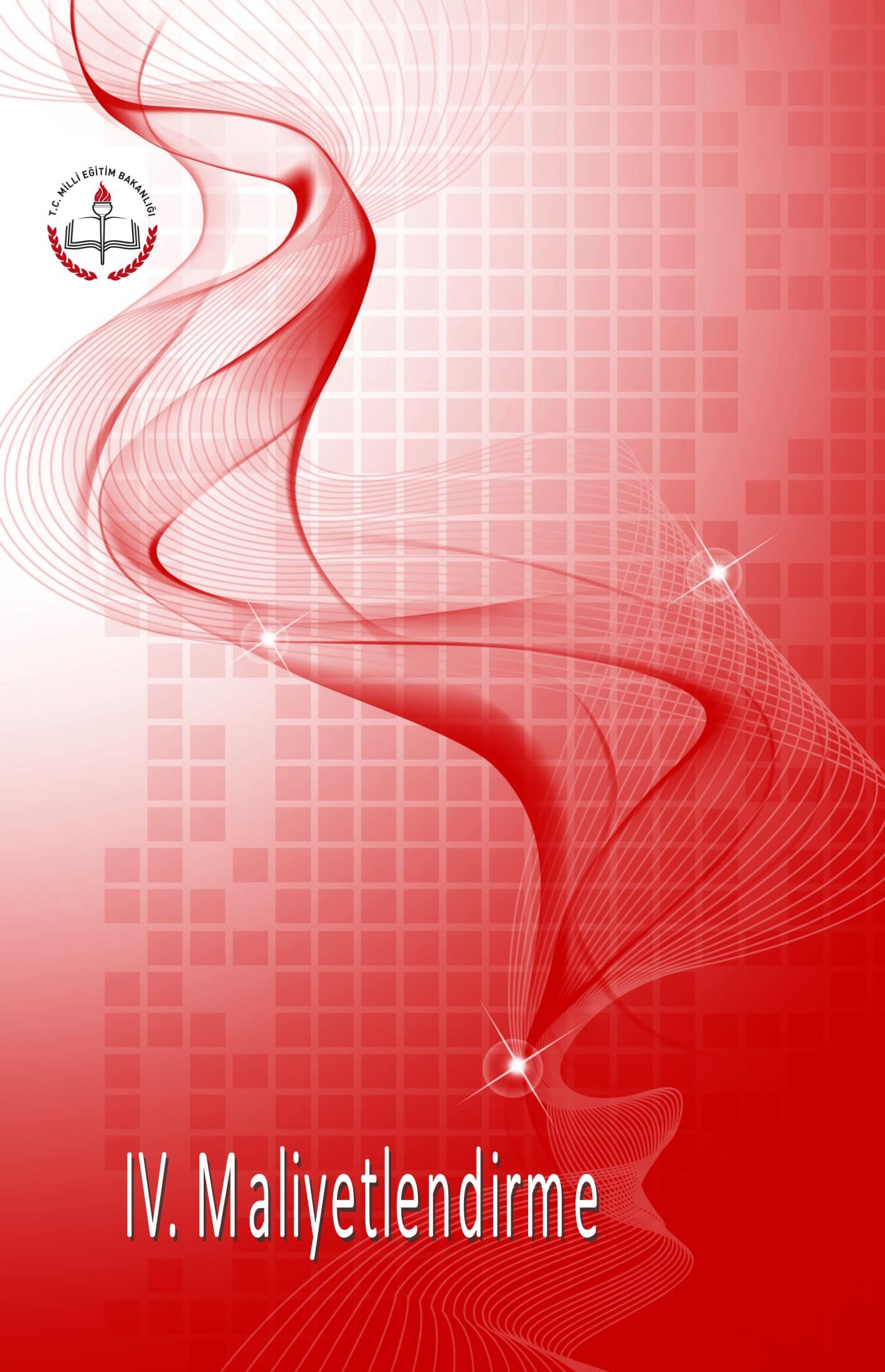 Değerleri yazalımAMAÇ VE HEDEF BAZINDA TAHMİNİ MALİYETTABLOSUTahmini MaaliyetTablosu5 Yıllık TahminiÖdeneklerTahmini Kaynakİhtiyacı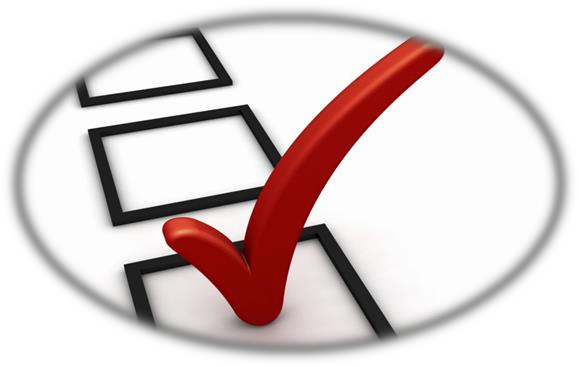 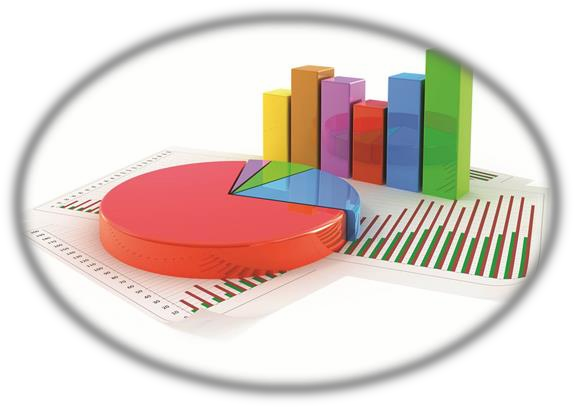 V. BÖLÜM: İZLEME VEDEĞERLENDİRMESAPANCA MESLEKİ ve TEKNİK ANADOLU LİSESİ 2010-2014 STRATEJİK PLANIN DEĞERLENDİRMESİSAPANCA MESLEKİ ve TEKNİK ANADOLU LİSESİ 2015-2019 STRATEJİK PLANI İZLEME VE DEĞERLENDİRMEMODELİİL MEM 2010-2014 STRATEJİK PLANINDEĞERLENDİRMESİ5018 sayılı Kamu Mali Yönetimi ve Kontrol Kanunu ile ülkemizde hayata geçirilen stratejik yönetim anlayışı kapsamında yürütülen Sapanca Mesleki ve Teknik Anadolu Lisesi Müdürlüğü stratejik planlama çalışmaları 2006/55 sayılı Genelge ile başlamış ve 2010 yılı ocak ayında Sapanca Mesleki ve  Teknik Anadolu Lisesi  ilk Stratejik Planının kamuoyuna açıklanmasıylatamamlanmıştır.Sapanca Mesleki ve Teknik Anadolu Lisesi 2010-2014 Stratejik Planında 2 tema altında 5  stratejik  amaç ve 10 stratejik hedef yer almıştır. Katılımcı bir yöntemle hazırlanan bu stratejik planda yer alan  amaç ve hedefler benzer yöntemle hazırlanan performans programları vasıtasıyla gerçekleştirilmeye çalışılmıştır. Performans esaslı bütçelemenin temel unsurlarından olan stratejik plan, performans programı ve faaliyet raporları kamu idaresinde saydamlık ve hesap verebilirliğin en önemli araçları duruma gelmiştir.Stratejik planlama sürecinde gerçekleştirilen çalışmalar sayesinde kurum personelinin görev ve sorumlulukları konusunda farkındalığı artmıştır.Aynı zamanda uzun dönemli planlama anlayışının kurumda benimsenmesi ile kurumsallığın ve sürdürülebilir yönetim anlayışının gelişmesine katkı sağlanmıştır.Süreç içerisinde karşılaşılan en önemli güçlüklerden biri, köklü bir geçmişe sahip olan Sapanca Mesleki ve Teknik Anadolu Lisesi Müdürlüğünde stratejik planlamanın nispeten yasal bir zorunluluktan ibaret olarak algılanmasıdır. Bir diğer önemli güçlük ise yönetici kadrolarında yaşanan değişiklikler neticesinde planda yer alan stratejik hedeflerin gerçeklemesine yönelik yürütülen çalışmaların zaman zaman duraksamasıdır. İkinci plan hazırlık döneminde bu konularda iyileşme sağlandığı, stratejik  yönetime ilişkin farkındalık düzeyinin yükseldiği ve üst yönetim katkısının arttığıgözlemlenmiştir.Sapanca Mesleki ve Teknik Anadolu Lisesi Müdürlüğü 2010-2014 Stratejik Planı’nın gerçekleşme durumu değerlendirildiğinde aşağıdaki konularda önemli iyileşmelerin sağlandığınıgörülmüştür:Fiziki, mali ve teknolojik altyapıdaiyileşmeler,Okulumuzuntanıtımını,Okulumuzda güvenli ve sağlıklı bir eğitim öğretim ortamıoluşturmak2010-2014 Stratejik Plan döneminde önemli iyileşme sağlanan alanlara yönelik ikinci plan dönemi için de çalışmaların devam ettirilerek sürdürülebilirliğin sağlanması hedeflenmiştir. Bu kapsamda gerekli hedef  ve tedbirler belirlenerek bunların gerçekleşme durumlarını izlemek üzere göstergeleroluşturulmuştur.Bununla birlikte aşağıdaki konularda da geliştirilmesi gereken öncelikli alanlar tespitedilmiştir:Okulumuz öğrencilerinin akademik başarılarınıarttırmak.Okulumuzun tercih edilebilirliğiniartırmakÖğrenci öğretmen sosyal ve sportif alanlarındaiyileştirmeİzleme vedeğerlendirmeSapanca Mesleki ve Teknik Anadolu Lisesi  2010-2014 Stratejik Planı Gösterge GerçekleşmeDurumuMillî Eğitim Müdürlüğü 2010-2014 Stratejik Planı değerlendirildiğinde; belirlenen stratejik amaç, stratejikhedeflerileperformansgöstergelerineAkademikbaşarıdışındakimilerinde½100kimilerinde%60 oranında tamamen ya da makul düzeyde ulaşıldığı belirtilebilir.Sapanca Mesleki ve Teknik Anadolu Lisesi Müdürlüğünce hazırlanan ilk stratejik plan olması da dikkate alındığında bu oranın başarı düzeyi daha iyianlaşılabilir.Sapanca Mesleki ve Teknik Anadolu Lisesi Müdürlüğü 2015-2019 Stratejik Planı’nda yer alan amaç, hedef, gösterge ve tedbirlerin belirlenmesinde Millî Eğitim Müdürlüğü 2010-2014 Stratejik Planı’nın değerlendirilmesi sonucu elde edilen veriler belirleyici unsurlardan biriolmuştur.SAPANCA MESLEKİ VE TEKNİK ANADOLU LİSESİ MÜDÜRLÜĞÜ 2015-2019 STRATEJİK PLANI İZLEME VE DEĞERLENDİRMEMODELİ5018 sayılı Kamu Mali Yönetimi ve Kontrol Kanunun amaçlarından biri; kalkınma planları ve programlarda yer alan politika ve hedefler doğrultusunda kamu kaynaklarının etkili, ekonomik ve verimli bir şekilde elde edilmesi ve kullanılmasını, hesap verebilirliği ve malî saydamlığı sağlamak üzere, kamu malî yönetiminin yapısını ve işleyişinidüzenlemektir.Bu amaç doğrultusunda kamu idarelerinin; stratejik planlar vasıtasıyla, kalkınma planları, programlar, ilgili mevzuat ve benimsedikleri temel ilkeler çerçevesinde geleceğe ilişkin misyon ve vizyonlarını oluşturması, stratejik amaçlar ve ölçülebilir hedefler saptaması, performanslarını önceden belirlenmiş olan göstergeler doğrultusunda ölçmesi ve bu sürecin izleme ve değerlendirmesini yapmaları gerekmektedir.Bu kapsamda Sapanca Mesleki ve Teknik Anadolu Lisesi Müdürlüğü 2015-2019 dönemine ilişkin kalkınma planları ve programlarda yer alan politika ve hedefler doğrultusunda kaynaklarının etkili, ekonomik ve verimli bir şekilde elde edilmesi ve kullanılmasını, hesap verebilirliği ve saydamlığı sağlamak üzere Sapanca Mesleki ve Teknik Anadolu Lisesi Müdürlüğü 2015-2019 Stratejik Planı’nı hazırlamıştır. Hazırlanan planın gerçekleşme durumlarının tespiti ve gerekli önlemlerin zamanında ve  etkin biçimde alınabilmesi için Sapanca Mesleki ve Teknik Anadolu Lisesi Müdürlüğü 2015-2019 Stratejik Planı İzleme ve Değerlendirme Modeligeliştirilmiştir.İzleme, stratejik plan uygulamasının sistematik olarak takip edilmesi ve raporlanmasıdır.Değerlendirme ise, uygulama sonuçlarının amaç ve hedeflere kıyasla ölçülmesi ve söz konusu amaç ve hedeflerin tutarlılık ve uygunluğununanalizidir.Sapanca Mesleki ve Teknik Anadolu Lisesi Müdürlüğü 2015-2019 Stratejik Planı İzleme ve Değerlendirme Model’ininçerçevesini;Sapanca  Mesleki  ve  Teknik Anadolu Lisesi	Müdürlüğü 2015-2019 Stratejik Planı  vePerformansProgramlarında yer alan performans göstergelerinin gerçekleşme durumlarının tespitedilmesi,Performans göstergelerinin gerçekleşme durumlarının hedeflerlekıyaslanması,Sonuçların raporlanması ve paydaşlarlapaylaşımı,Gerekli tedbirlerin alınması süreçlerioluşturmaktadır.Sapanca Mesleki ve Teknik Anadolu Lisesi Müdürlüğü 2015-2019 Stratejik Planı’nda yer alan performans göstergelerinin gerçekleşme durumlarının tespiti yılda iki kez yapılacaktır. Yılın ilk altı aylık dönemini kapsayan birinci izleme kapsamında, Stratejik Plan Hazırlama Ekibi tarafından Ekiplerden sorumlu oldukları göstergeler ile ilgili gerçekleşme durumlarına ilişkin veriler toplanarak konsolide edilecektir.Göstergelerin gerçekleşme durumları hakkında hazırlanan rapor Sapanca Mesleki ve Teknik Anadolu Lisesi Müdürüne sunulacak ve böylelikle göstergelerdeki yıllık hedeflere ulaşılmasını sağlamak üzere gerekli görülebilecek tedbirlerin alınmasısağlanacaktır.Yılın tamamını kapsayan ikinci izleme dâhilinde; Stratejik Plan Hazırlama Ekibi tarafından  Ekiplerden sorumlu oldukları göstergeler ile ilgili yılsonu gerçekleşme durumlarına ait veriler toplanarak konsolide edilecektir. Yılsonu gerçekleşme durumları, varsa gösterge hedeflerinden sapmalar ve bunların nedenleri Sapanca Mesleki ve Teknik Anadolu Lisesi Müdürü başkanlığında İyileştirme Ekip başkanlarınca değerlendirilerek gerekli tedbirlerin alınması sağlanacaktır.Ayrıca, stratejik planın yıllık izleme ve değerlendirme raporu hazırlanarak Sapanca ilçe Milli eğtim Müdürlüğüne gönderilecek ve kamuoyu ile paylaşılacaktır.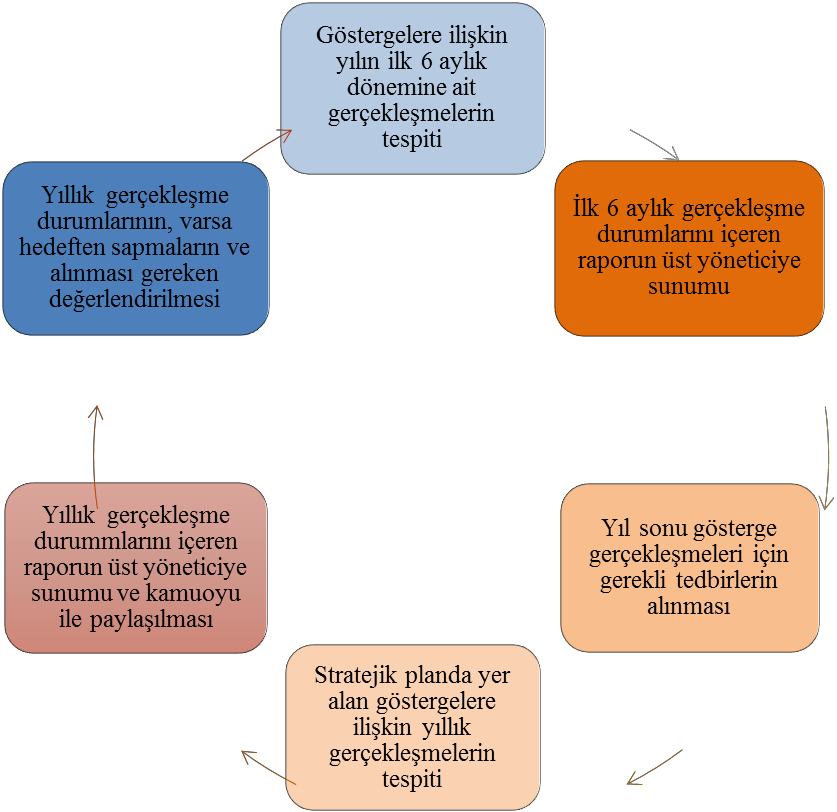 İzleme DeğerlendirmeModeli MODEL EKSİK İLÇE PLANINA BAKINIZAŞAĞISINI TAMAMEN SİLEBİLİRİZİzleme ve DeğerlendirmeSüreciSAPANCA MESLEKİ VE TEKNİK ANADOLU LİSESİ STRATEJIK PLANI 2015 YILI EYLEMPLANISAPANCA LOKMAN HEKİM MESLEKİ VE TEKNİK ANADOLU LİSESİ FAALİYET İZLEME VE DEĞERLENDİRMERAPORU            SAPANCA LOKMAN HEKİM MESLEKİ VE TEKNİK ANADOLU LİSESİEkip  Üyeleri;	…. /…. /201975SAPANCA LOKMAN HEKİM MESLEKİ VE TEKNİK ANADOLU LİSESİ  STRATEJİKPLANLANSTRATEJİK PLAN MALİYETTABLOSUOkul/Kurumlar kendi tür ve düzeylerine göre tablolarda değişiklikleryapabilirler.ALTTAKİ FORMATI SON SAYFAYA ONAY İÇİN EKLEYİNİZYukarıda sunulan ………………………………………………………………………… okulu 2019-2021 Yılı Stratejik Planı ………… sayfadan ibaret olup, tarafımdan incelenmiş ve imza altına alınmıştır.		                   .…./12./2019		(okul müdürü ad Soyad İmza) 		Okul  MüdürüKontrol Edilmiştir…………………..UYGUNDUR.…./12./2019Mehmet Nuri DEDEİlçe Milli Eğitim Müdürü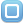 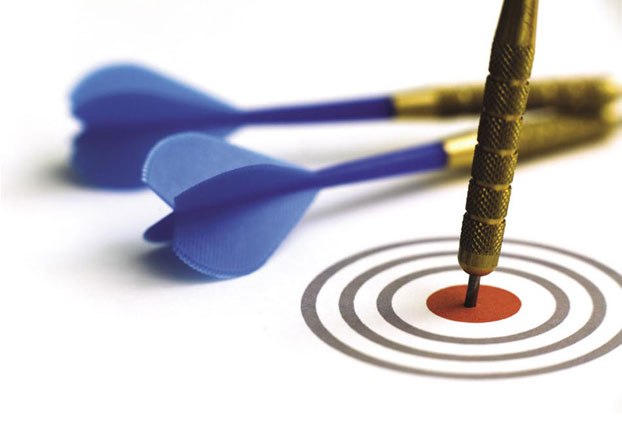 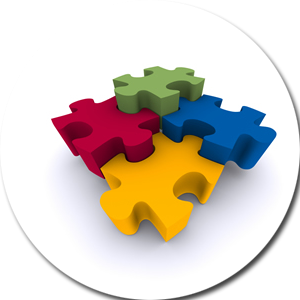 Not: Stratejik planınız 70 sayfa ise bu onay sayfasını 71. Sayfa yapınız. Onay için 2 nüsha çıkartınız. Resmi yazı ile elden İlçe Milli Eğitim Müdürüne onaylatarak 1 nüshasını geri alınız.Noktalı yerleri silerek gerekli bilgiyi yazınız.     En mühim ve feyizli işlerimiz Milli Eğitim işleridir. Milli Eğitim işlerinde mutlaka muzaffer olmak lazımdır. Bir milletin hakiki kurtuluşu ancak bu suretle olur. Eğitimdir ki, bir milleti ya özgür, bağımsız, şanlı ve yüce bir toplum halinde yaşatır, ya da onu köleliğe ve yoksulluğa iter.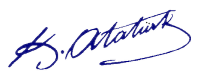 İÇİNDEKİLERİÇİNDEKİLERSAYFA NOSUNUŞSUNUŞ5GİRİŞGİRİŞ6BİRİNCİ BÖLÜM (SİVAS MESLEKİ VE TEKNİK ANADOLU LİSESİ) STRATEJİK PLANLAMASÜRECİBİRİNCİ BÖLÜM (SİVAS MESLEKİ VE TEKNİK ANADOLU LİSESİ) STRATEJİK PLANLAMASÜRECİYasalÇerçeveYasalÇerçeveStratejik PlanlamaÇalışmalarıStratejik PlanlamaÇalışmalarıİKİNCİ BÖLÜM: MEVCUT DURUMANALİZİİKİNCİ BÖLÜM: MEVCUT DURUMANALİZİ1.TarihselGelişim2.YasalYükümlülükler3.Faaliyet Alanları, Ürün veHizmetler4.Paydaş Analizi5.Kurum İçiAnaliz5.1 ÖrgütselYapı5.2 İnsanKaynakları5.3 TeknolojikDüzey5.4 Mali Kaynaklar5.5 İstatistikîVeriler6.Çevre Analizi6.1	PEST	(Politik-Yasal,	Ekonomik,	Sosyo-Kültürel, Teknolojik, Ekolojik, Etik)Analizi6.2 Üst PolitikaBelgeleri7.GZFT (Güçlü Yönler, Zayıf Yönler, Fırsatlar, Tehditler)AnaliziÜÇÜNCÜ BÖLÜM: GELECEĞEYÖNELİMÜÇÜNCÜ BÖLÜM: GELECEĞEYÖNELİM8.Misyon, Vizyon, TemelDeğerler9.Temalar,	Amaçlar,	Hedefler,	Performans	Göstergeleri, Faaliyet/Projeler veStratejiler10.İzleme, Değerlendirme veRaporlama11.EylemPlanlarıKURUM KİMLİKBİLGİSİKURUM KİMLİKBİLGİSİKurum Adı SAPANCA LOKMAN HEKİM MESLEKİ VE TEKNİK ANADOLULİSESİKurumTürüMesleki Anadolu LisesiKurumKodu963258KurumStatüsüKamuKurumda	Çalışan	Personel SayısıYönetici: 3Öğretmen:29Hizmetli:2ÖğrenciSayısı271ÖğretimŞekliNormalOkulun Hizmete GirişTarihiKURUM İLETİŞİMBİLGİLERİKURUM İLETİŞİMBİLGİLERİKurum Telefonu /FaxTel. : (264) 592 04 35Fax : (264) 592 04 34Kurum WebAdresihttps://sapancalokmanhekim.meb.k12.tr/MailAdresi963258@meb.k12.trKurumAdresiYANIK MAH. YANIK ORTA SK. SAĞLIK MESLEK SİTESİ NO 148 SAPANCA / SAKARYA Posta Kodu:54600İlçe:Sapanca İYAKurumMüdürüZ.Levent SOYHAN Tel: 05322200258Kurum MüdürYardımcılarıMüdürYardımcıları:Bilal AKYÜN  Hamiyet AYDEMİR	UnvanıAdı-SoyadıİletişimMüdürZ.Levent SOYHAN0532 220 02 58MüdürYardımcısıBilal AKYÜN0534 928 44 65ÖğretmenSalih GÜNGÖR0532 657 23 75Okul Aile Birliği BaşkanıBülent EMİR0555 301 52 24Okul Aile Birliği Yönetim Kurulu ÜyesiHüseyin BAYRAK   0533 451 12 39UnvanıAdı-SoyadıİletişimMüdür YardımcısıHamiyet AYDEMİR0 505841 86 96ÖğretmenGökçin ACET0535 703 35 94ÖğretmenKenan KAÇMAZ0505 552 54 06ÖğretmenMikail AVCU0543 350 20 85VeliHalil İbrahim KAYA  0530 348 60 91Veli  0546 427 17 721.TarihselGelişim2.YasalYükümlülükler3.Faaliyet Alanları, Ürün veHizmetler4.Paydaş Analizi5.Kurum İçiAnaliz5.1 ÖrgütselYapı5.2 İnsanKaynakları5.3 TeknolojikDüzey5.4 Mali Kaynaklar5.5 İstatistikîVeriler6.Çevre Analizi6.1	PEST	(Politik-Yasal,	Ekonomik,	Sosyo-Kültürel, Teknolojik, Ekolojik, Etik)Analizi6.2 Üst PolitikaBelgeleri7.GZFT (Güçlü Yönler, Zayıf Yönler, Fırsatlar, Tehditler)Analizi8.Misyon, Vizyon, TemelDeğerler9.Temalar,	Amaçlar,	Hedefler,	Performans	Göstergeleri, Faaliyet/Projeler veStratejiler10.Maliyetlendirme11.İzleme, Değerlendirme veRaporlama12.EylemPlanlarıFAALİYET ALANI:EĞİTİMFAALİYET	ALANI:	YÖNETİM İŞLERİHizmet–1 RehberlikHizmetleriVeli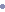 ÖğrenciÖğretmenHizmet–1 Öğrenci işlerihizmetiKayıt- NakilişleriDevam-devamsızlık Sınıf geçmevb.Hizmet–2Sosyal-Kültürel EtkinliklerHalk oyunları     KoroSatrançHizmet–2Öğretmen işleri hizmetiDereceterfiHizmetiçieğitim ÖzlükhaklarıHizmet–4 İzcilikEtkinlikleriGezilerFAALİYET ALANI:ÖĞRETİMFAALİYET	ALANI:	MESLEK EDİNDİRMEHizmet–1 MüfredatınişlenmesiSeminer veKonferanslarHizmet–2KurslarYetiştirme Hazırlama EtütTeorik/UygulamalıEğitim Teorik/UygulamalıEğitim Teorik /UygulamalıEğitimHizmet- 3 ProjeçalışmalarıABProjeleriSosyalProjelerFenProjelerie-Twinning AraştırmaveGeliştirme AraştırmaveGeliştirme Araştırma veGeliştirmeÖğrenci kayıt, kabul ve devamişleriEğitimhizmetleriÖğrenci başarısınındeğerlendirilmesiÖğretimhizmetleriSınavişleriToplumhizmetleriSınıf geçmeişleriKulüpçalışmalarıÖğrenim belgesi düzenlemeişleriDiplomaPersonelişleriSosyal,	kültürel	ve	sportif etkinliklerÖğrenci davranışlarınındeğerlendirilmesiBurshizmetleriÖğrenci sağlığı vegüvenliğiYurthizmetleriOkul çevreilişkileriBilimsel vsaraştırmalarRehberlikYaygın eğitimStajçalışmalarıMezunlar(Öğrenci)İÇPAYDAŞDIŞPAYDAŞMilli EğitimBakanlığıSapanca BelediyesiValilikİl Sağlık MüdürlüğüMesleki ve Eğitim Genel MüdürlüğüSağlık KuruluşlarıÖğretmenlerVelilerDiğerÇalışanlarYerelMedyaÖğrencilerHayır sever İşadamlarıOkul Aile BirliğiGüvenlik GüçleriHalk EğitimMerkezleriÖzel işletmeler ve ServislerDiğer Okul / KurumMüdürleriSivil toplum Örgütleriİl Milli EğitimMüdürlüğüSapanca İlçe Milli Eğitim MüdürlüğüGörevlerGörevle ilgili bölüm, birim, kurul/komisyonadıGörevle ilgili işbirliği(paydaşlar)HedefkitleOkulun disiplin kurallarına aykırı davranan öğrencilerin suçlarını tespit ederek uygun cezalar vermekle Mükellef kurul.DisiplinKuruluÖğretmenlerÖğrencilerOkullarda aile ile okul arasındaki bağları güçlendirmek ve öğrencilerin iyi ortamda yetişmelerini sağlamak amacıyla kurulan kuruldur.Okul Aile BirliğiAilelerVeliOkulun asıl ve stajyer bütün öğretmenlerden oluşan okulun amaçlarıyla ilgili her türlü çalışmaları yasa, tüzük,yönetmelik,öğretim proğramı ve emirler çerçevesinde planlayıp sonuçları değerlendirenkurum.Öğretmenler kuruluKurullarÖğretmenlerOkul toplumunu temsil eden planlı okul gelişiminden sorumluekiptir.Stratejik Plan Ekibi.OGYEOkul MüdürlüğüTümOkulOkulun satıl alma işlerini düzenlemek ve yürütmek üzere oluşturulankomisyon.Satın alma komisyonuKomisyonlarOkulHer eğitim-öğretim kurumunda rehberlik ve psikolojik danışman hizmetlerinin planlaması.Psikolojik danışma ve rehberlik hizmetleri yürütme komisyonuKurumlarÖğrencilerGöreviErkekKadınToplam1Müdür112MüdürYardımcısı112EğitimDüzeyi2019 Yılı İtibariİle2019 Yılı İtibariİleEğitimDüzeyiKişi Sayısı%Ön lisans0Lisans2%100Yüksek Lisans1Yaş Düzeyleri2019 Yılı İtibariİle2019 Yılı İtibariİleYaş DüzeyleriKişi Sayısı%20-300                      030-401                      040-501                      6750+...1                     33HizmetSüreleri2019 Yılı İtibariİle2019 Yılı İtibariİleHizmetSüreleriKişi Sayısı%1-3 Yıl04-6 Yıl07-10 Yıl011-15 Yıl016-20 Yıl13321+  üzeri266Yıl İçerisinde Kurumdan Ayrılan Yönetici SayısıYıl İçerisinde Kurumdan Ayrılan Yönetici SayısıYıl İçerisinde Kurumdan Ayrılan Yönetici SayısıYıl İçerisinde Kurumda Göreve Başlayan Yönetici SayısıYıl İçerisinde Kurumda Göreve Başlayan Yönetici SayısıYıl İçerisinde Kurumda Göreve Başlayan Yönetici Sayısı201120122013/2014201120122013/2014TOPLAM003001BranşıErkekKadınToplam1Edebiyat0002Matematik0113Coğrafya1014Tarih0005İngilizce1016Fizik0007Kimya0008Biyoloji0119Din Kültürü00010Sağlık Hizmetleri26811Beden Eğitimi10112Rehberlik   0  11TOPLAMTOPLAM  5     914Yaş Düzeyleri2017 Yılı2017 YılıYaş DüzeyleriKişi Sayısı%20-301630-4021240-50137050+...212Hizmet Süreleri2017 Yılı İtibariİle2017 Yılı İtibariİleHizmet SüreleriKişi Sayısı%1-3 Yıl167-10 Yıl1611-15 Yıl21216-20 Yıl21221+... üzeri1264Yıl İçerisinde Kurumdan Ayrılan ÖğretmenSayısıYıl İçerisinde Kurumdan Ayrılan ÖğretmenSayısıYıl İçerisinde Kurumdan Ayrılan ÖğretmenSayısıYıl İçerisinde Kurumda Göreve Başlayan ÖğretmenSayısıYıl İçerisinde Kurumda Göreve Başlayan ÖğretmenSayısıYıl İçerisinde Kurumda Göreve Başlayan ÖğretmenSayısı201120122013/2014201120122013/2014TOPLAM    1    2     2   1    2      5ÇALIŞANINUNVANIGÖREVLERİOkulMüdürüKanun, Yönetmelik program ve emirlere uygun olarak okulun bütün işlerini yürütmeye, düzene koymaya, denetlemeye yetkilidir. Müdür, okulun amaçlarına uygun olarak, yönetilmesinden, değerlendirmesinden, geliştirmesindensorumludur.MüdürYardımcısıÖğrenci işleri, Eğitim-Öğretim hizmetleri ve personel hizmetlerinin müdür adına yürüten sorumludur. Müdür ve Müdür Başyardımcısına karşısorumludur.Atölye ve BölümŞefleriTeçhizat, araç, makine vs. gibi atölyelerdeki malzemelerin bakım, onarımı ve alanların organizasyonu.ÖğretmenlerKendilerine verilen ve yetkili sayıldıkları dersleri okutmak.Okuttukları derslerle ilgili uygulama ve deneyleri yapmak.Serbest çalışma saatlerinde öğrencilerigözetlemek.Yönetim işleri ve büromemuruYönetim İşleri ve büro memurları, müdür veya müdür yardımcıları tarafından kendilerine verilen yazı ve büro işlerini yaparlar. Gelen ve giden yazılarla ilgili dosya ve defterleri tutar, yazılanların asıl veya örneklerini dosyalar ve saklar, gerekenlere cevaphazırlarlar.Yardımcı hizmetlerpersoneliYardımcı hizmetler sınıfı personeli, okul yönetimince yapılacak planlama ve iş bölümüne göre her türlü yazı ve dosyayı dağıtmak ve toplamak, müracaat sahiplerini karşılamak ve yol göstermek, hizmet yerlerini temizlemek, aydınlatma ve ısıtma yerlerinde çalışmak, nöbet tutmak, okula getirilen ve çıkarılan her türlü araçgereç ve malzeme ile eşyayı taşıma ve yerleştirme işlerini yapmaklayükümlüdürler.MevcutKapasiteMevcutKapasiteMevcutKapasiteMevcutKapasiteMevcut Kapasite Kullanımı vePerformansMevcut Kapasite Kullanımı vePerformansMevcut Kapasite Kullanımı vePerformansMevcut Kapasite Kullanımı vePerformansMevcut Kapasite Kullanımı vePerformansMevcut Kapasite Kullanımı vePerformansPsikolo jik Danışm an NormSayısıGörev Yapan Psikolo jik Danışm an Sayısıİhtiyaç Duyula n    Psikolo jik Danışm an SayısıGörüş me Odası SayısıDanışmanlık Hizmeti AlanDanışmanlık Hizmeti AlanDanışmanlık Hizmeti AlanRehberlik Hizmetleri İle İlgili Düzenlenen Eğitim/Paylaşım Toplantısı Vb. FaaliyetSayısıRehberlik Hizmetleri İle İlgili Düzenlenen Eğitim/Paylaşım Toplantısı Vb. FaaliyetSayısıRehberlik Hizmetleri İle İlgili Düzenlenen Eğitim/Paylaşım Toplantısı Vb. FaaliyetSayısıPsikolo jik Danışm an NormSayısıGörev Yapan Psikolo jik Danışm an Sayısıİhtiyaç Duyula n    Psikolo jik Danışm an SayısıGörüş me Odası SayısıÖğre nci SayısıÖğret men SayısıVeli Sayı sıÖğretmen lere YönelikÖğrencil ere YönelikVelile re Yönel ik11112502098263ÖĞRETMEN İHTİYAÇ DURUMU VEDAĞILIMIÖĞRETMEN İHTİYAÇ DURUMU VEDAĞILIMIÖĞRETMEN İHTİYAÇ DURUMU VEDAĞILIMIÖĞRETMEN İHTİYAÇ DURUMU VEDAĞILIMIÖĞRETMEN İHTİYAÇ DURUMU VEDAĞILIMIÖĞRETMEN İHTİYAÇ DURUMU VEDAĞILIMIÖĞRETMEN İHTİYAÇ DURUMU VEDAĞILIMIÖĞRETMEN İHTİYAÇ DURUMU VEDAĞILIMIÖĞRETMEN İHTİYAÇ DURUMU VEDAĞILIMIKADRO DURUMUKADRO DURUMUEĞİTİM DURUMUEĞİTİM DURUMUEĞİTİM DURUMUSıra noBranşıGörevNormu DurumuNormu DurumuNormu DurumuNormu DurumuMevcut (Kadrolu)İhtiyaçÖn lisansLisansYüksek lisans1BiyolojiÖğretmenVarVarVarVar100102EdebiyatÖğretmenVarVarVarVar010003MatematikÖğretmenVarVarVarVar100104CoğrafyaÖğretmenVarVarVarVar100105TarihÖğretmenVarVarVarVar000006İngilizceÖğretmenVarVarVarVar100107FizikÖğretmenVarVarVarVar010008KimyaÖğretmenVarVarVarVar000009Din KültürüÖğretmenVarVarVarVar0100010BedenÖğretmenVarVarVarVar1001011Sağlık HizmetleriÖğretmenVarVarVarVar8008012RehberlikÖğretmenVarVarVarVar10010Araç-Gereçler201120122013/2014İhtiyaçBilgisayar20773Yazıcı5560Tarayıcı1110Tepegöz1100Projeksiyon6660İnternetbağlantısı1110Fax1110Okul/kurumun	İnternetsitesi111Personel/e-mail	adresi oranı20401000Diğeraraç-gereçler----FizikiMekânVarYokAdediİhtiyaçAçıklamaÖğretmen ÇalışmaOdasıX10EkipmanOdasıX1RehberlikServisiX10Çok AmaçlıSalon00AtölyeX20Bölümlere AitDepoX10YıllarBakanlıkVeliBağışıToplam201020000200022000201125000250027500201245000300048000201325000500030000201425000400029000YıllarGİDER201021000201127000201245000201328000201427000ÖĞRETMENÖĞRENCİÖĞRENCİÖĞRENCİOKULToplam öğretmen sayısıÖğrencisayısıÖğrencisayısıToplam öğrenci sayısıÖğretmen başına düşen öğrencisayısıToplam öğretmen sayısıKızErkekToplam öğrenci sayısıÖğretmen başına düşen öğrencisayısı201698925813Yıllara Göre Mezun Olan ÖğrenciOranıYıllara Göre Mezun Olan ÖğrenciOranıYıllara Göre Mezun Olan ÖğrenciOranıYıllara Göre Mezun Olan ÖğrenciOranıYıllara Göre Mezun Olan ÖğrenciOranıYıllara Göre Mezun Olan ÖğrenciOranıYıllara Göre Mezun Olan ÖğrenciOranı20112011201220122013201320142014Alan AdıÖğrenc iSayısıMezun SayısıÖğrenc iSayısıMezun SayısıÖğrenc iSayısıMezun SayısıÖğrenci SayısıMezun SayısıHemşirelik2723242929Acil Sağlık Hizmetleri2727262626Sınıf Tekrarı Yapan ÖğrenciSayısıSınıf Tekrarı Yapan ÖğrenciSayısıSınıf Tekrarı Yapan ÖğrenciSayısıÖğretim YılıToplam ÖğrenciSayısıSınıf Tekrarı Yapan ÖğrenciSayısı2010-2011YokYok2011-2012YokYok2012-2013YokYok2013-2014YokYokSorumluluğu Bulunan ÖğrenciSayısıSorumluluğu Bulunan ÖğrenciSayısıSorumluluğu Bulunan ÖğrenciSayısıÖğretim YılıToplam ÖğrenciSayısıSorumluluğu Bulunan ÖğrenciSayısı2010-20112011-2012190222012-2013                     200                                   182013-201423815Devamsızlık Nedeni İle Sınıf Tekrarı Yapan ÖğrenciSayısıDevamsızlık Nedeni İle Sınıf Tekrarı Yapan ÖğrenciSayısıDevamsızlık Nedeni İle Sınıf Tekrarı Yapan ÖğrenciSayısıÖğretim YılıToplam ÖğrenciSayısıDevamsızlıktan Dolayı Sınıf Tekrarı Yapan ÖğrenciSayısı2010-2011  YokYok2011-2012   YokYok2012-2013  YokYok2013-2014   YokYokÖdül ve CezalarÖdül ve CezalarÖdül ve CezalarÖdül ve Cezalar201120122013/2014Öğrenci SayısıÖğrenciSayısıÖğrenciSayısıOnur Belgesi Alan ÖğrenciSayısı323027Teşekkür Belgesi Alan ÖğrenciSayısı465156Takdir Belgesi Alan ÖğrenciSay2848            76Disiplin Cezası Alan ÖğrenciSayısı  Yok         Yok          YokYERLEŞİMYERLEŞİMYERLEŞİMToplam Alan(m2)Bina Alanı(m2)Bahçe alanı(m2)       1980 m2            480m21500 m2SosyalAlanlarSosyalAlanlarSosyalAlanlarTesisinadıKapasitesi	(Kişi Sayısı)Alanı (m2 )ToplantıSalonu            1100 m2BasketbolAlanı                    1              200m2DiğerPolitik ve yasaletmenlerEkonomik çevredeğişkenleriYüksek Öğretim’e Geçişte sınavsız geçiş hakkıverilmesi.ÖSYM tarafından uygulanan kat sayıuygulaması.Orta öğretim kurumlarının Anadolu Lisesinedönüştürülmesi.Okulumuzun bulunduğu yer itibari ile Sağlık İşletmelerinden uzak olması.Öğrencilerin sahip oldukları veli profilinin alt gelir gurubuna dâhilolması.Öğrencilere sağlanan maddi ya da bundan farklı yardımlara kolayulaşılabilmesi.İş imkânları açısından bilgi ve hizmet sektörüne kayışta okulun bulunduğu çevre itibari ile avantajlıolmasıSosyal-kültürel çevredeğişkenleriTeknolojik çevredeğişkenleriVeli eğitim seviyesinin düşüklüğü. Sosyal kültürel alanların oldukça fazla olmasına karşın veli ve öğrencilerin bundan yeterince faydalanmaması.İlçemizin Doğal güzelliğe sahip olması ve bunun getirdiği olumlu dönütler.Okul ve çevresinde sürekli nüfus artışı ile meydana gelen sosyal değişimin ortaya koyduğu olumlu ve olumsuz sonuçların sıklıkça gözlemlenmesi.Nüfus artışına bağlı olarak okullaşma oranındaki düşüş ve bunun sonucu olarak oluşan eğitim sorunlarının artması.Bilgisayar ve İnternet kullanımınınartmasıOkul ve Aile çevrelerinde bulunan İnternet Kafelerin amacına uygun hareket etmemesi Okullarda teknolojik alt yapının sağlamlaşması yolunda yapılan yatırımlar. Ders ortamında kullanılan yardımcı ekipmanların etkinliğinin arttırılması Bilgiye ulaşımın hızlanması sonucu doğru bilgiye ulaşım da geliştirilen metotların paydaşlara aktarılması Teknolojinin sağladığıİmkânların artması sonucu ortaya çıkan yeni öğrenme tekniklerinin yaygınlaşmasıSosyal-kültürel çevredeğişkenleriTeknolojik çevredeğişkenleriVeli eğitim seviyesinin düşüklüğü. Sosyal kültürel alanların oldukça fazla olmasına karşın veli ve öğrencilerin bundan yeterince faydalanmaması.İlçemizin Doğal güzelliğe sahip olması ve bunun getirdiği olumlu dönütler.Okul ve çevresinde sürekli nüfus artışı ile meydana gelen sosyal değişimin ortaya koyduğu olumlu ve olumsuz sonuçların sıklıkça gözlemlenmesi.Nüfus artışına bağlı olarak okullaşma oranındaki düşüş ve bunun sonucu olarak oluşan eğitim sorunlarının artması.Bilgisayar ve İnternet kullanımınınartmasıOkul ve Aile çevrelerinde bulunan İnternet Kafelerin amacına uygun hareket etmemesi Okullarda teknolojik alt yapının sağlamlaşması yolunda yapılan yatırımlar. Ders ortamında kullanılan yardımcı ekipmanların etkinliğinin arttırılması Bilgiye ulaşımın hızlanması sonucu doğru bilgiye ulaşım da geliştirilen metotların paydaşlara aktarılması Teknolojinin sağladığıİmkânların artması sonucu ortaya çıkan yeni öğrenme tekniklerinin yaygınlaşmasıEkolojik ve doğal çevredeğişkenleriEtik ve ahlaksaldeğişkenlerIlıman iklime ve doğal güzelliğe sahip olmasıÖzelde Mesleki Eğitime genel de eğitime ve öğretmenlere toplumun bakışındaki olumsuz değişimler öğretmenin saygınlığının kaybolması kurumumuzu olumsuz etkilemekteGELECEĞE YÖNELİMFatih Projesi Son Durum TablosuFatih Projesi Son Durum TablosuFatih Projesi Kapsamında Akıllı Tahta Sayısı9Fatih Projesi Kapsamında Çok Fonksiyonlu Yazıcı Sayısı1Fatih Projesi Kapsamında Doküman Kamera Sayısı0Fatih Projesi Kapsamında Tablet Bilgisayar Sayısı20ADSL Bağlantısı12013201320132013201420142014GİDERLERGELEN ÖDENEK MİKTARIHARCANAN MİKTARKALAN*GELEN ÖDENEK MİKTARIHARCANAN MİKTARKALAN*Genel BütçeTOPLAM       2015-2019 stratejik plan döneminde; Okulumuzda öğrenim gören öğrencilerin katılımını artırmak ve öğrenimlerini tamamlamalarını sağlamak.2015-2019 plan döneminde; bireylerin akademik, sosyal, kültürel, sportif ve Mesleki becerilerini geliştirmek, proje ve yarışmalara daha fazla katılımı sağlamak ve akademik başarı oranını artırmak.SNStratejik HedefStratejik Hedef201420191Bir eğitim ve öğretim yılında sanat, bilim, kültür ve spor alanlarında faaliyete katılan öğrenci oranı %( Düzenlenen faaliyet başına düşen öğrenci sayısı dikkate alınmış olup bir öğrencinin 2 faaliyete katılması hedeflenmiştir.) Ortaöğretim78,81002Yükseköğretime geçiş sınavındaki net ortalamasıTürkçe19,0524,872Yükseköğretime geçiş sınavındaki net ortalamasıTemel Matematik282Yükseköğretime geçiş sınavındaki net ortalamasıSosyal Bilimler13152Yükseköğretime geçiş sınavındaki net ortalamasıFen Bilimleri2,583Lisans yerleştirme oranı (%)5104Onur veya iftihar belgesi alan öğrenci oranı (%)Ortaöğretim13205Takdir veya Teşekkür belgesi alan öğrenci oranı (%)Ortaöğretim50606Ortaöğretimde sınıf tekrarı oranı (%)9.Sınıf06Ortaöğretimde sınıf tekrarı oranı (%)10.Sınıf06Ortaöğretimde sınıf tekrarı oranı (%)11.Sınıf06Ortaöğretimde sınıf tekrarı oranı (%)12.Sınıf07Disiplin cezası/yaptırım alan öğrenci oranı (%)Ortaöğretim08Öğrenci başına bir yılda okunan kitap sayısıOrtaöğretim3108Öğrenci başına bir yılda okunan kitap sayısı8Öğrenci başına bir yılda okunan kitap sayısıSıraTedbirSorumlu BirimEğitim sisteminin performansının değerlendirilmesine imkân tanıyacak şekilde öğrenci kazanımlarının izlenebilmesi için sınıf temelli başarı düzeyleri, yeterlilikleri, yılsonu başarı ortalamaları okul tarafından izlenecektir.İdare ve ÖğretmenlerOkulumuzda ulusal ve uluslararası değerlendirmeler dikkate alınarak bireylerin bilgi eksiklerini gidermek, yeteneklerini geliştirmek, derslerdeki başarılarını artırmak ve sınavlara hazırlanmalarına destek olmak amacıyla bireysel ve okul türü farklılıkları da göz önüne alınarak örgün ve yaygın eğitimi destekleme ve yetiştirme kursları/kurs programları açılacaktır.İdare ve Öğretmenler Ortaöğretim düzeyindeki özel yetenekli öğrencilere yönelik mentorluk uygulamaları planlanacaktır.İdare ve ÖğretmenlerEğitsel, kişisel ve meslekî rehberlik faaliyetlerinin yürütülmesinde diğer kurumların da beşeri ve fiziki kaynaklarının kullanımı amacıyla işbirliğine gidilecektir.RehberlikOkul sağlığı ve hijyen konularında öğrencilerin, ailelerin ve çalışanların bilinçlendirilmesine yönelik faaliyetler yapılacaktır. OkulTüm şübelerde sosyal, sanatsal, kültürel ve sportif faaliyetlerin sayısı, çeşidi ve öğrencilerin söz konusu faaliyetlere katılım oranı artırılacak, gerçekleştirilecek faaliyetler bir performans izleme sistemi ile takip edilecektir.Kurul ve KulüplerÖğrencilerin olay ve olguları bilimsel bakış açısıyla değerlendirebilmelerini sağlamak amacıyla okullarda bilim sınıfları oluşturma, bilim fuarları-bilim sergileri düzenleme gibi faaliyetler gerçekleştirilecektir.İdare veÖğretmenlerOkuma kültürünün erken yaşlardan başlayarak yaygınlaştırılması amacıyla yayınlar çıkarılacak, okullara gönderilen kitap sayısı artırılacak, hızlı okuma kursları düzenlenecek, okuma oranları izlenecek, öğretmen ve öğrenciler arası hikâye yazma vb. yarışmaları düzenlenecektir.Kültür Edebiyat KulübüEğitimde Fırsatları Artırma ve Teknolojiyi İyileştirme Hareketi (FATİH) Projesi ile ilgili, öğrenci ve öğretmenlerin bu teknolojileri kullanma yetkinlikleri için eğitim çalışmaları yapılacaktır.İdareEğitim Bilişim Ağının (EBA) öğrenci, öğretmen ve ilgili bireyler tarafından kullanımını artırmak amacıyla tanıtım faaliyetleri gerçekleştirilecek ve EBA’nın etkin kullanımının sağlanması için öğretmen ve öğrenciler eğitim programlarına alınacaktır.İdareKPS ,YGS ve LYS Sınavları il, ilçe ve okul düzeyinde analizleri yapılarak değerlendirilecektirİdareOkulumuzun merkezi sınavlardaki başarısını arttırmak için tüm şübelerde YGS ve LYS deneme sınavları yapılacak, sınav sonuçları merkezi sınav sonuçlarının istatistiki verileri analiz edilerek (karşılaştırılarak) okulun, ilçe ve il düzeyinde başarı durumu belirlenecektir.İdare , Öğretmenler ve Okul Aile Birliği2015-2019 stratejik plan döneminde; mesleki ve teknik eğitim ile sağlık işletmelerinin işgücü piyasasının talep ettiği becerilere sahip bireyler yetiştirmek, istihdam edilebilirliklerini arttırmak.SNPerformans Göstergesi201420191Okul, öğrenci veya öğretmenlerin yaptığı patent veya faydalı model başvuru sayısı-12Sektörle işbirliği için imzalanan protokol sayısı-43Sektörle işbirliği protokolü kapsamında istihdam edilen birey sayısı-454Öz değerlendirme yapan mesleki ve teknik ortaöğretim okul sayısı-Tüm Mesleki ve Teknik Okullar5Yaygın eğitim kapsamında açılan mesleki ve gelir getirici kurslara katılarak belge alan kursiyer sayısı (METEM bünyesindekiler hariç)-5006Yaygın eğitim kapsamında açılan sosyal ve kültürel alanlarda açılan kurslara katılarak belge alan kursiyer sayısı (METEM bünyesindekiler hariç)712310000SıraTedbirlerSorumlu BirimSektörle işbirliği yapılarak atölye ve laboratuvar öğretmenlerinin ilgili sektördeki gelişmeleri ve işgücü piyasası ihtiyaçlarını takip etmeleri ve öğrencilere bu yönde rehberlik etmeleri sağlanacaktır.Mesleki ve Teknik EğitimMesleki ve teknik ortaöğretim öğrencilerinden işletmelerde beceri eğitimlerine gidenlerin mesleki yeterliliklerine yönelik işveren memnuniyet oranı izlenecektir.Mesleki ve Teknik EğitimMesleki ve teknik ortaöğretim mezunlarının işgücüne katılım oranı izlenecektir.Mesleki ve Teknik EğitimTelafi Eğitimi Programları (Yüz yüze Eğitim) kapsamında diploma veya sertifika alan birey sayısı takip edilecektir.Mesleki ve Teknik EğitimMesleki ve teknik eğitim okul ve kurumları ile KOBİ’ler ve büyük ölçekli firmalar ile endüstriyel Ar‐Ge kapsamında işbirliği yapılacaktır.Mesleki ve Teknik EğitimMesleki ve teknik eğitimde girişimcilik, yaratıcılık ve yenileşim (inovasyon) kültürünün yerleşmesi için gerekli planlamalar yapılacaktır.Mesleki ve Teknik EğitimMesleki ve teknik eğitime katılan bireylerin sektörün ve işgücü piyasasının talebine cevap veren bir eğitim alması sağlanarak istihdam edilebilirliklerini artırmak amacıyla sektör temsilcilerinin de aktif yer alacağı organizasyonlar geliştirilecektir.Mesleki ve Teknik Eğitimİşyeri beceri eğitimi ve staj uygulamalarının, mesleki ve teknik eğitim öğrencilerinin mesleki becerilerinin geliştirmesini sağlayacak bir program dâhilinde yapılması sağlanacak ve bu sürecin etkin bir şekilde izlenip ve değerlendirilmesini temin edecek bir yapı oluşturulacaktır.Mesleki ve Teknik EğitimMesleki Eğitim Programları (Kalfalık ve Ustalık) daha etkili planlanacak ve izlenecektir.Hayat Boyu ÖğrenmeÖzel eğitim ihtiyacı olan bireylerin engel durumlarına göre yapabilecekleri meslekler belirlenerek, bu meslekler için yönlendirilmeleri sağlanacaktır.Mesleki ve Teknik EğitimBireylerin mesleki eğitim imkânları ve istihdam fırsatları hakkında bilgi edinmeleri amacıyla geliştirilen hayat boyu öğrenme partalının(http://www.hbo.gov.tr/) halkımızca bilinmesi ve kullanılması sağlanacaktır.Hayat Boyu Öğrenmeteİl İstihdam Kurulu kararları doğrultusunda Mesleki ve Teknik Eğitimde alan çeşitliliği artırılacaktır.Mesleki ve Teknik EğitimHayat boyu öğrenmenin imkân ve fırsatlarını değerlendirerek, yerel özellik ve ihtiyaçlar ile kişisel gelişim amaçlı talepler doğrultusunda bilgi ve istihdam becerileri, bireylerin iş ve yaşam kalitesi arttırılacaktır.Hayat Boyu Öğrenmeİş hayatında değişen ve gelişen koşullar doğrultusunda bireylerin istihdamını artırmaya yönelik olarak, sektör ve ilgili taraflarla iş birliği içerisinde ve hayat boyu eğitim anlayışı çerçevesinde mesleki kursların çeşitliliği ve katılımcı sayısı artırılacaktır.Hayat Boyu ÖğrenmeE-Mezun modülünün kullanımının yaygınlaştırılması teşvik edilecektir.Mesleki ve Teknik EğitimSNPerformansPerformans2013201420191Yabancı Dil Dersi Yılsonu Ortalamasıİlkokul7473801Yabancı Dil Dersi Yılsonu OrtalamasıOrtaokul6468751Yabancı Dil Dersi Yılsonu OrtalamasıOrtaöğretim6966752Lisans yerleştirme sınavında yabancı dil net ortalamasıLisans yerleştirme sınavında yabancı dil net ortalaması-403Uluslararası hareketlilik programlarına/projelerine katılan öğretmen sayısıUluslararası hareketlilik programlarına/projelerine katılan öğretmen sayısı-54Uluslararası hareketlilik programlarına/projelerine katılan öğrenci sayısıUluslararası hareketlilik programlarına/projelerine katılan öğrenci sayısı-95AB Eğitim ve Gençlik Programları kapsamında yapılan kurumsal/bireysel proje başvuru sayısıAB Eğitim ve Gençlik Programları kapsamında yapılan kurumsal/bireysel proje başvuru sayısı-410S NStratejiSorumlu BirimBireylerin en az bir yabancı dili iyi derecede öğrenmesinin önemi ve yabancı dil eğitimine erken yaşlarda başlamanın yabancı dil öğrenmedeki avantajları ile ilgili farkındalık arttırmaya yönelik çalışmalar yapılacaktır.Eğitim Öğretim BirimleriYabancı dil eğitimi alan bireylerin, teorik bilgilerini uygulamada kullanıp geliştirebilmeleri amacıyla sektör ve ilgili kurumlarla işbirliği yapılacaktır.Eğitim Öğretim BirimleriUluslararası programlar ve Erasmus+ projelerine daha fazla katılımı teşvik kapsamında öğrenci, öğretmen ve yöneticilere bilgilendirme eğitimleri/faaliyetleri yapılacaktır.Eğitim Öğretim BirimleriDyned ve E-Twinning gibi proje modüllerinin öğrenci ve öğretmenler tarafından daha etkin kullanmaları sağlanacaktır.Eğitim Öğretim BirimleriYabancı dil öğretiminde, yenilikçi yaklaşımların (ITEC) tanıtılıp yaygınlaştırılması amacıyla eğitim, seminer, çalıştay vb. düzenlenecek bireylerin teorik yabancı dil bilgilerini kullanmaları sağlanacaktır.Eğitim Öğretim BirimleriToplumsal gelişmeler ve talepler ışığında farklı dillerin öğretimi için hayat boyu öğrenme kapsamında yabancı dil kursları açılacaktır.Hayat Boyu ÖğrenmeNoPerformans GöstergesiPerformans Göstergesi201420191Öğretmen başına düşen öğrenci sayısı İlkokul19,31171Öğretmen başına düşen öğrenci sayısı Ortaokul16,79141Öğretmen başına düşen öğrenci sayısı Ortaöğretim18162Lisansüstü eğitimi tamamlayan personel oranı (%) (Yüksek Lisans+Doktora)Lisansüstü eğitimi tamamlayan personel oranı (%) (Yüksek Lisans+Doktora)8123YDS veya eşdeğer dil sınavlarından birinden en az C seviyesinde başarı gösteren personel oranı (%)YDS veya eşdeğer dil sınavlarından birinden en az C seviyesinde başarı gösteren personel oranı (%)1,2844Çalışan Başına Düşen Hizmetiçi Eğitim Süresi (saat)Çalışan Başına Düşen Hizmetiçi Eğitim Süresi (saat)-35Hizmet içi eğitim gerçekleştirilen alan sayısıHizmet içi eğitim gerçekleştirilen alan sayısı48656Engelli bireylerin eğitim ve öğrenimleri konusunda aile, öğretmen, yönetici ve maarif müfettişlerine verilen eğitim semineri sayısıEngelli bireylerin eğitim ve öğrenimleri konusunda aile, öğretmen, yönetici ve maarif müfettişlerine verilen eğitim semineri sayısı-87Ücretli öğretmen sayısının toplam öğretmen sayısına oranı (%) Ücretli öğretmen sayısının toplam öğretmen sayısına oranı (%) 1178Norm kadro doluluk oranı (%)Norm kadro doluluk oranı (%)80859Hizmet İçi Eğitim Memnuniyet Oranı (%)Hizmet İçi Eğitim Memnuniyet Oranı (%)-80SıraStratejiSorumlu BirimHizmet içi eğitim faaliyetleri ihtiyaç, etkinlik analizleri doğrultusunda planlanacaktır.İnsan kaynaklarıTalep eden her çalışanın hizmet içi eğitimlere adil koşullarda ulaşabilmesini sağlayacak bir başvuru değerlendirme sistemi geliştirilecektir.İnsan kaynaklarıHizmet içi eğitimlerin, alanında uzman eğitim görevlilerince verilmesini sağlamak için ilgili kuruluşlar, kamu kurumları ve özel sektörle işbirliği yapılacak,  hizmet içi eğitim kalitesi arttırılacaktır.İnsan kaynaklarıHizmet içi eğitimler sonunda eğitim içeriğine ilişkin belirlenen kazanımların ölçülmesi ve sertifikalandırılması ile hizmet içi eğitim faaliyetlerinin etkinliğinin analiz edilmesine yönelik bir izleme değerlendirme sistemi geliştirilecektir.İnsan kaynaklarıÇalışanların görevlendirilmesinde aldığı eğitim, sahip olduğu geçerli sertifikalar ve yabancı dil becerisi gibi yeterlilikler dikkate alınacaktır.İnsan kaynaklarıTüm paydaşların özel yetenekli bireylerin eğitimi konusunda farkındalıklarını arttırma amaçlı çalışmalar yapılacaktır.İnsan kaynaklarıİnsan kaynaklarının nitelikleri arttırılması amacıyla eğitimler planlanacaktırİnsan kaynaklarıOkul kurum yöneticilerine eğitim yönetimi konularında hizmet içi eğitim faaliyetleri düzenlenecek.İnsan kaynaklarıPerformans takip ve değerlendirme çalışmaları etkili bir şekilde yapılarak başarılı personeller mevzuat çerçevesinde ödüllendirilecektir.İnsan kaynaklarıPersonelin çalışma motivasyonu ve memnuniyetini artırmaya yönelik çalışmalar yapılacak.İnsan kaynaklarıPersonelin uluslararası fonları kullanma bilgi ve becerileri artırılacaktır.İnsan kaynaklarıOkul ve kurumların temizlik, güvenlik ve sekretarya gibi alanlardaki destek personeli ihtiyacı gibi işler hizmet alımı yolu ile yapılacaktır.İnsan kaynaklarıEngelli çalışanlara bilgi, beceri ve engel durumlarına uygun görevler verilmesi sağlanacaktır.İnsan kaynaklarıKurum personelinin performansını yükseltecek, sorumluluk ve aidiyet duygusunu geliştirecek hizmet içi eğitim faaliyetleri düzenlenecektir.İnsan kaynaklarıBilişim teknolojilerini etkin kullanmalarını sağlayacak hizmet içi eğitim faaliyetleri düzenlenecek.İnsan kaynaklarıOkul ve kurumlardaki çalışan personelin ihtiyaca göre dengeli dağılımı ve birimler arası hareketliliği sağlanacaktır.İnsan kaynaklarıÖğretmen dağılımının il genelinde dengeli bir şekilde gerçekleşmesi sağlanacaktır.İnsan kaynaklarıOkul ve kurumların temizlik, güvenlik ve sekretarya gibi alanlardaki destek personeli ihtiyacı gibi işler hizmet alımı yolu ile yapılacaktır.İnsan kaynaklarıEngelli çalışanlara bilgi, beceri ve engel durumlarına uygun görevler verilmesi sağlanacaktır.İnsan kaynaklarıNoNoPerformans GöstergesiPerformans Göstergesi201420191Derslik Başına Düşen Öğrenci SayısıDerslik Başına Düşen Öğrenci SayısıOkulöncesi22181Derslik Başına Düşen Öğrenci SayısıDerslik Başına Düşen Öğrenci Sayısıİlkokul19191Derslik Başına Düşen Öğrenci SayısıDerslik Başına Düşen Öğrenci SayısıOrtaokul22201Derslik Başına Düşen Öğrenci SayısıDerslik Başına Düşen Öğrenci SayısıOrtaöğretim17172Bağımsız bir binaya sahip olmayan okul oranı %Bağımsız bir binaya sahip olmayan okul oranı %18103İkili eğitim Yapan Okul Oranı  (%)İkili eğitim Yapan Okul Oranı  (%)004Spor salonu olan okul oranı (%)Spor salonu olan okul oranı (%)20105Çok amaçlı salon veya konferans salonu olan okul oranı (%)Çok amaçlı salon veya konferans salonu olan okul oranı (%)20106Kütüphanesi olan okul oranı  (%)Kütüphanesi olan okul oranı  (%)75907Yapılan derslik sayısıYapılan derslik sayısıTemel eğitim-258Deprem tahkikatı yapılması gereken okullar içerisinden tahkikatı ve güçlendirilmesi yapılan okul oranı (%)Deprem tahkikatı yapılması gereken okullar içerisinden tahkikatı ve güçlendirilmesi yapılan okul oranı (%)Temel eğitim25859Engellilerin erişimine yönelik düzenleme yapılan okul veya kurum oranı (%) Engellilerin erişimine yönelik düzenleme yapılan okul veya kurum oranı (%) 8010010Özel öğretim teşviki kontenjanlarının kullanılma oranı (%)Özel öğretim teşviki kontenjanlarının kullanılma oranı (%)10010011Bakanlıkça planlanan internet altyapısı, tablet ve etkileşimli tahtakurulumu tamamlanan okul oranı (%)(YEĞİTEK)Bakanlıkça planlanan internet altyapısı, tablet ve etkileşimli tahtakurulumu tamamlanan okul oranı (%)(YEĞİTEK)1010012Tablet dağıtılan okul oranı (%)Tablet dağıtılan okul oranı (%)810013Etkileşimli tahta kurulumu tamamlanan okul oranı (%)Etkileşimli tahta kurulumu tamamlanan okul oranı (%)2510014İnternet altyapısı tamamlanan okul oranı (%)İnternet altyapısı tamamlanan okul oranı (%)45100SıraTedbirSorumlu BirimlerOkul, derslik, pansiyon, spor salonu gibi eğitim tesislerinin sayısı ve dağılımında belirlenen hedeflere ulaşmak için ihtiyaç analizleri hazırlanacaktır.Strateji GeliştirmeYapılan ihtiyaç analizleri doğrultusunda il yatırım programları hazırlanacaktır.İnşaat Emlakİlçemizdeki derslik ihtiyacını karşılamak ve eğitim şartlarının fiziki olarak iyileştirilmesini sağlamak amacıyla Eğitim Kampüsü Projesi hazırlanacak,İnşaat EmlakOkul ve kurumların onarım ve bakım ihtiyaçlarının tespit edilerek onarımları sağlanacaktır.İnşaat EmlakOkul ve kurumlara ait projeler, birimlerin ihtiyaç programları, hijyen, enerji verimliliği, konfor şartları ile maddi ve doğal kaynakların tasarrufu gibi öncelikler dikkate alınarak takip edilecektir.İnşaat EmlakOkul bahçeleri, öğrencilerin sosyal ve kültürel gelişimlerini destekleyecek ve aktif yaşamı teşvik edecek şekilde düzenlenecek; öğrencilerin sosyal, sanatsal, sportif ve kültürel etkinlikler yapabilecekleri alanlar artırılacaktır.İnşaat EmlakOkul ve kurumların fiziki ortamları özel eğitime ihtiyaç duyan bireylerin gereksinimlerine uygun biçimde düzenlenecek ve destek eğitim odaları yaygınlaştırılacaktır.Destek HizmetleriOkul ve kurumlarda çalışma alanlarının fiziki kapasitesi geliştirilecek ve personelin ihtiyacına cevap verebilecek nitelikte sosyal, kültürel ve sportif etkinliklere yönelik alanlar oluşturulacaktır.Destek HizmetleriMerkezi bütçe dışında alternatif finansman kaynakları geliştirilecek ve bu yolla elde edilen kaynağın daha etkili ve verimli kullanılması sağlanacaktır.Destek HizmetleriOkul ve kurumların ders ve laboratuvar araç-gereçleri ile makine-teçhizat dâhil her türlü donatım malzemesi ihtiyaçlarının, öğretim programlarına ve teknolojik gelişmelere uygun olarak zamanında karşılanması için okul ve kurumların belirtilen hususlardaki talepleri ilgili mercilere iletilecektir.Destek HizmetleriOkul ve kurumların ders ve laboratuar araç-gereçleri ile makine-teçhizat dâhil her türlü donatım malzemesi ihtiyaçlarının, öğretim programlarına ve teknolojik gelişmelere uygun olarak bakanlık tarafından karşılanması için bakanlık nezdinde girişimlerde bulunulacaktır.Destek HizmetleriOkul ve kurumlara tahsis edilen ödeneklerin etkin kullanılması sağlanacak, tenkise gidilmemesi için tedbir alınacaktır.Strateji GeliştirmeDenetlenen okul ve kurumların, bütçelerini yerinde-etkin-uygun kullanılıp kullanmadıkları incelenerek tespit edilen eksikliklerin (bilgi eksikliği, usul yanlışlığı, hata, kasıt gibi) giderilmesine yönelik gerekli önlemler alınacaktır.Strateji Geliştirmeİlçe genelinde eğitim binalarının deprem tahkiki ile güçlendirmesi yapılacaktır.İnşaat EmlakOkul ve kurumlarda depremle ilgili yapısal olmayan tehditlerin giderilmesine yönelik tedbirleri alınacak, bu konuda farkındalık arttırmaya yönelik faaliyetler yapılacaktır.Sivil SavunmaTüm okul ve kurumlardan sivil savunma planları ile sabotajlara karşı koruma planlarının hazırlanma ve güncelleme durumlarının takibi için istatistik tabloları oluşturulacak,Sivil Savunmaİlçemizdeki okulların her yıl %10 una yangın yönetmeliği gereği itfaiye tarafından gerçekleştirilecek yangın tatbikatı veya yangın önleme ve söndürme eğitimleri verilmesi sağlanacak,Sivil Savunma18Tüm okul ve kurumlarda okul afet ve acil durum yönetimi planları hazırlanacak, uygulanması ve güncellenmesi sağlanacaktır.Sivil Savunma19Afet eğimi ile ilgili farkındalığı arttırmak için “Tehlike Avı” çalışmaları yapılacak; İlçemizdeki okul ve kurumlarda risk değerlendirmesi (Tehlike Avı) sonucu belirlenecek tehlikelerin zararlarının yok edilebilmesi veya azaltılması için çalışmalar yapılması sağlanacaktır. (eşyaların sabitlenmesi, merdivenlere kaydırmazların yapıştırılması vb.)Sivil Savunma20İlçemizdeki okul ve kurumların yangın söndürme, algılama ve uyarı sistemlerinin temini ve tesisi, yıllık periyodik bakım ve onarımlarının yapılması, 4 yılda bir YSC’nın dolumu sağlanacaktır.Sivil Savunma21Okulların yapım ve donatımına yönelik hayırsever vatandaşları teşvik edici kampanyalar düzenlenecekİnşaat Emlak22Mevcut ve yeni açılacak mesleki ve teknik eğitim okul ve pansiyonlarının eğitim ortamları; standart fiziki mekân, sosyal mekân, donatım ve iş güvenliği esasları çerçevesinde oluşturulacaktır.İnşaat Emlak23Bakanlığımızın gönderdiği ödenek ile, okul ve kurumlara öncelik sırasına göre kullanışlı ve kaliteli donatım malzemesi temin edilecektir.Destek HizmetleriNoPerformans GöstergesiÖnceki YıllarHedefNoPerformans Göstergesi201420191Kadın yönetici sayısının toplam yönetici sayısına oranı (%)12202Müdürlük bilgi edinme sistemlerinden yararlanıcıların memnuniyet oranı (Alo 147)-953Müdürlüğümüz hizmetlerinden yararlananların memnuniyet oranı (%)-604Bakanlık izleme ve değerlendirme sistemi ile yapılan izleme sonuçlarına göre risk tespit edilen okul ve kurumlardan rehberlik ve denetimi yapılanların oranı  (%) (Maarif Müfettişleri Başkanlığı izleme değerlendirme raporları)-1005Rehberlik ve denetim sonrası zayıf yönü bulunan kurumlarda iyileştirmesi yapılan kurumların oranı (%)-100SıraTedbirSorumlu BirimPersonel ve vatandaşlar kamu hizmet standartları hususunda bilgilendirilecek, vatandaşa hizmet sunumunda gereksiz bürokrasiye takılmadan kolaylık ve hızlılık sağlanacak.Strateji GeliştirmeMEB kalite yönetim sistemi ile kurumların ve MEB kalite yönetim sistemi ile birlikte uluslararası geçerliliği olan kalite modellerini uygulayan kurumların performanslarının izlenmesini sağlanacak.Strateji GeliştirmeStratejik planında belirlenen hedef ve göstergeler ile performans programı kapsamında belirlenen faaliyet-proje, hedefler, performans hedefleri ve performans göstergeleri izleme değerlendirme sistemi oluşturulacaktır.Strateji GeliştirmeMüdürlüğümüzün tüm kademelerindeki karar alma ve hesap verme süreçlerine iç ve dış paydaşlar dâhil edilecektir.Strateji Geliştirmeİlçemizdeki diğer kurumlar ve sivil toplum kuruluşları ile işbirliği geliştirilecektir.Strateji GeliştirmeEğitim alanındaki yeni uygulama ve bilimsel gelişmelerin izlenmesi, değerlendirilmesi ve ilgili birimlerle paylaşılması sağlanacaktır. Bu amaçla bilgilendirme toplantıları, seminerler ve çalıştaylar yapılacaktır.Strateji GeliştirmeHizmet standartlarının yükseltilmesi sağlamak için görev ve hizmetlerle ilgili etkinlik ve verimlilik izlemesi yapılacak.Strateji GeliştirmeBakanlığın politikaları doğrultusunda eğitim, öğretim ve yönetimde yeni teknolojilerin kullanılmasına yönelik ilgili kurum ve kuruluşlarla işbirliği içerisinde kısa ve orta vadeli stratejiler belirlenecek, belirlenen stratejilere göre eylem planı hazırlanacak ve bu planların ilgili birimlerle işbirliği içinde uygulanmasına yönelik faaliyetlerde bulunulacaktır.Strateji GeliştirmeBelirli aralıklar halinde düzenli bir şekilde yapılmış araştırmalar ve analizlerden oluşan etkin bir izleme ve değerlendirme sistemi oluşturulacak, gerekli analizler yapılarak dönemlik izleme raporları oluşturulacak ve belirli bir sistematiğe göre sürdürülebilirliği sağlanacaktır.Strateji GeliştirmeKurumsal ve idari kapasitenin geliştirebilmesi için düzenli bir şekilde ihtiyaç analizi yapılacaktır. Müdürlüğümüzün eğitim etkinliğini ölçebilecek ön araştırmalar yapılacak. Eğitimde iyi örnekler belirlenerek uygulanabilirliği olanlar ilçemizde yaygınlaştırılacak.Strateji GeliştirmeEğitim öğretim faaliyetlerini geliştirmek amacıyla saha araştırmaları, anket hazırlama, veri toplama ve analiz yapma konusunda planlama yapılacaktır.Strateji GeliştirmeYabancı öğrencilerin okullarımızdaki eğitim ortamlarına uyum sağlamaları için faaliyetler yapılacak.Eğitim Öğretimİlçemizde ihtiyaç duyulan alanlarda projelerin teklifi, yazımı, yürütülmesi sürdürülebilirliği ve değerlendirilmesi başta olmak üzere tüm süreçlerin etkin yönetimi sağlanacak.Strateji GeliştirmeTamamlanmış projelerin etkinliğini ölçen çalışmalar yapılacak ve projelerin sürdürülebilirliği için ilgili birimleri harekete geçilecektir. İyi uygulamaların yaygınlaştırılması ve sürdürülebilirliği adına gereken çalışmalar yapılacak.Strateji GeliştirmeBürokrasiyi azaltmak için yetki devri yapılacak, okul aile birliklerinin karar alma ve hesap verme süreçlerine tüm iç ve dış paydaşlar dâhil edilecek.Strateji GeliştirmeRehberlik ve denetim sonuçlarına göre birimlere yapılan önerilerin uygulanma oranları takip edilecektir.Maarif MüfettişleriKadın çalışanların yönetici kademelerinde görev almalarını özendirici çalışmalar yapılacaktır.İnsan KaynaklarıSüreç analizi çalışmalarına hız verilerek iş süreçleri maliyet, zaman ve risk analizine dayalı olarak iyileştirilecektir.Strateji GeliştirmeRehberlik ve denetim faaliyetleri, geliştirilecek sistem ile yapılacak izleme ve değerlendirme sonucunda risk tespit edilen okul ve kurumlar önceliğinde yürütülecektir.Maarif MüfettişleriEmsallerine göre başarı gösteren okul ve kurumların ödüllendirilerek örnek uygulamaların yaygınlaştırılması sağlanacaktır.Strateji GeliştirmeMüdürlük personeli ve hizmet sunmakla sorumlu olduğu vatandaşlar kamu hizmet standartları hususunda bilgilendirilecektir.Strateji GeliştirmeMüdürlük faaliyetlerine ilişkin konularda araştırmacıların bilgi ve izin taleplerinin değerlendirilmesine ilişkin süreçler iyileştirilecektir. Okullarda yapılan araştırma ve sosyal izin talepleri değerlendirilecek ve sonuçlandırılacaktır.Strateji GeliştirmeYerel yönetim ve kuruluşlarla eğitimi geliştirmeye dönük imzalan ortak protokol çerçevesinde işbirliklerine devam edilecek.Özel BüroÖzel sektörün eğitim öğretim hizmetlerine yatırımının veya desteğinin yükseltilmesi amacıyla işbirliği faaliyetleri artırılacak. Özel sektörle çalıştay, sempozyum ve benzeri faaliyetlerle farkındalık ve kurumlar arası iletişim artırılacak.Özel ÖğretimYönetmelik doğrultusunda 3 yıllık periyotlar halinde bütün eğitim kurumlarının öğretim programlarının uygulamaları izlenecek ve rehberlik faaliyetleri yürütülecek.Müfettişleri BaşkanlığıRehberlik ve denetim başkanlığının hizmetlerin planlanması doğrultusunda maarif müfettişleri başkanlığınca 3 yıllık çalışma programı ve yıllık faaliyet planları hazırlanacak.Maarif Müfettişleri BaşkanlığıÖnleyici, düzeltici ve iyileştirici mesleki gelişim rehberlik çalışmaları ile bütün kurum çalışanlarına rehberlik ve mesleki gelişimlerine katkı sağlayacak eğitim çalışmaları yapılacakMaarif Müfettişleri BaşkanlığıBakanlık tarafından çıkarılan ve sürekli güncellenen mevzuat hukuk bürosunca incelenecek, idari işlem yapan birimlere hukuk çerçevesinde işlem yapmaları için daha çok danışmanlık hizmeti sunularak kuruma karşı açılan dava sayısı azaltılacak.Hukuk BürosuStratejik AmaçStratejik HedefPlan DönemiPlan DönemiPlan DönemiPlan DönemiPlan DönemiStratejik AmaçStratejik Hedef20152016201720182019Stratejik Amaç 1Stratejik Hedef1.1AMAÇTOPLAMAMAÇTOPLAMStratejik Amaç 2Stratejik Hedef2.1Stratejik Amaç 2Stratejik Hedef2.2AMAÇTOPLAMAMAÇTOPLAMStratejik Amaç 3Stratejik Hedef3.1Stratejik Amaç 3Stratejik Hedef3.2Stratejik Amaç 3Stratejik Hedef3.3AMAÇTOPLAMAMAÇTOPLAMAMAÇ GENELTOPLAMIAMAÇ GENELTOPLAMIGENEL YÖNETİMGİDERLERİGENEL YÖNETİMGİDERLERİGENELTOPLAMGENELTOPLAMSAPANCA MESLEKİ VE TEKNİK ANADOLULİSESİNİN2015-2019 STRATEJİK PLANI 5 YILLIK TAHMİNİÖDENEKLERİSAPANCA MESLEKİ VE TEKNİK ANADOLULİSESİNİN2015-2019 STRATEJİK PLANI 5 YILLIK TAHMİNİÖDENEKLERİSAPANCA MESLEKİ VE TEKNİK ANADOLULİSESİNİN2015-2019 STRATEJİK PLANI 5 YILLIK TAHMİNİÖDENEKLERİSAPANCA MESLEKİ VE TEKNİK ANADOLULİSESİNİN2015-2019 STRATEJİK PLANI 5 YILLIK TAHMİNİÖDENEKLERİSAPANCA MESLEKİ VE TEKNİK ANADOLULİSESİNİN2015-2019 STRATEJİK PLANI 5 YILLIK TAHMİNİÖDENEKLERİSAPANCA MESLEKİ VE TEKNİK ANADOLULİSESİNİN2015-2019 STRATEJİK PLANI 5 YILLIK TAHMİNİÖDENEKLERİSAPANCA MESLEKİ VE TEKNİK ANADOLULİSESİNİN2015-2019 STRATEJİK PLANI 5 YILLIK TAHMİNİÖDENEKLERİÖDENEĞİNADICARİYILPLANDÖNEMİPLANDÖNEMİPLANDÖNEMİPLANDÖNEMİPLANDÖNEMİÖDENEĞİNADI201420152016201720182019KırtasiyeTemizlikSGKödemeleriYakıtTemrinlikDiğerAçık LiseKayıtKantinGelirleriTOPLAM300.750326.350350.100391.200429.500463.200SAPANCA MESLEKİ VE TEKNİK ANADOLU LİSESİNİN 2015-2019 STRATEJİKPLANITAHMİNİ KAYNAK İHTİYACITABLOSUSAPANCA MESLEKİ VE TEKNİK ANADOLU LİSESİNİN 2015-2019 STRATEJİKPLANITAHMİNİ KAYNAK İHTİYACITABLOSUSAPANCA MESLEKİ VE TEKNİK ANADOLU LİSESİNİN 2015-2019 STRATEJİKPLANITAHMİNİ KAYNAK İHTİYACITABLOSUSAPANCA MESLEKİ VE TEKNİK ANADOLU LİSESİNİN 2015-2019 STRATEJİKPLANITAHMİNİ KAYNAK İHTİYACITABLOSUSAPANCA MESLEKİ VE TEKNİK ANADOLU LİSESİNİN 2015-2019 STRATEJİKPLANITAHMİNİ KAYNAK İHTİYACITABLOSUSAPANCA MESLEKİ VE TEKNİK ANADOLU LİSESİNİN 2015-2019 STRATEJİKPLANITAHMİNİ KAYNAK İHTİYACITABLOSUSAPANCA MESLEKİ VE TEKNİK ANADOLU LİSESİNİN 2015-2019 STRATEJİKPLANITAHMİNİ KAYNAK İHTİYACITABLOSUBÜTÇE KAYNAKLARICARİYILPLANDÖNEMİPLANDÖNEMİPLANDÖNEMİPLANDÖNEMİPLANDÖNEMİBÜTÇE KAYNAKLARI201420152016201720182019GenelBütçe(TL)KantinGelirleri(TL)TOPLAM(TL)İzleme Değerlendirme DönemiGerçekleştirilm eZamanıİzleme Değerlendirme Dönemi Süreç AçıklamasıZaman KapsamıBirinci İzleme-Değerlendirme DönemiHer yılın Temmuz ayı içerisinde   Stratejik Plan Hazırlama Ekibi tarafından İyleştirme      Ekiplerinden	sorumlu oldukları göstergeler ile ilgili gerçekleşme durumlarına ilişkin verilerin toplanması ve konsolideedilmesi   Göstergelerin gerçekleşme durumları hakkında hazırlanan raporun üst yöneticiye sunulmasıOcak- Temmuz Dönemiİkinci İzleme-Değerlendirme Dönemiİzleyen yılın Şubat ayı sonuna kadarStratejik  Plan  Hazırlama  Ekibi tarafından İyleştirme Ekiplerinden sorumlu sorumlu  oldukları  göstergeler ile ilgili yılsonu gerçekleşme durumlarına ilişkin verilerin toplanması ve konsolideedilmesiOkul Müdürü başkanlığında hizmet şubeleri yöneticilerince yılsonu gerçekleşmelerinin, gösterge hedeflerinden sapmaların ve sapma nedenlerin değerlendirilerek gerekli tedbirlerinalınmasıTümYılAmaç NoSTRATEJİ K      AMAÇLARSTRATEJİ K      HEDEFLERFAALİYETLE R VEYA PROJELERMEVCUT DURUMPERFORMANS GÖSTERGELERİSORUMLU KİŞİLER / KURUMLARBÜTÇEKAYNAKLA RZAMANLAMA (FAALİYET-PROJELERİNBAŞLAYIŞ-BİTİŞYILI)ZAMANLAMA (FAALİYET-PROJELERİNBAŞLAYIŞ-BİTİŞYILI)ZAMANLAMA (FAALİYET-PROJELERİNBAŞLAYIŞ-BİTİŞYILI)ZAMANLAMA (FAALİYET-PROJELERİNBAŞLAYIŞ-BİTİŞYILI)ZAMANLAMA (FAALİYET-PROJELERİNBAŞLAYIŞ-BİTİŞYILI)ZAMANLAMA (FAALİYET-PROJELERİNBAŞLAYIŞ-BİTİŞYILI)ZAMANLAMA (FAALİYET-PROJELERİNBAŞLAYIŞ-BİTİŞYILI)ZAMANLAMA (FAALİYET-PROJELERİNBAŞLAYIŞ-BİTİŞYILI)ZAMANLAMA (FAALİYET-PROJELERİNBAŞLAYIŞ-BİTİŞYILI)ZAMANLAMA (FAALİYET-PROJELERİNBAŞLAYIŞ-BİTİŞYILI)ZAMANLAMA (FAALİYET-PROJELERİNBAŞLAYIŞ-BİTİŞYILI)ZAMANLAMA (FAALİYET-PROJELERİNBAŞLAYIŞ-BİTİŞYILI)ZAMANLAMA (FAALİYET-PROJELERİNBAŞLAYIŞ-BİTİŞYILI)ZAMANLAMA (FAALİYET-PROJELERİNBAŞLAYIŞ-BİTİŞYILI)ZAMANLAMA (FAALİYET-PROJELERİNBAŞLAYIŞ-BİTİŞYILI)ZAMANLAMA (FAALİYET-PROJELERİNBAŞLAYIŞ-BİTİŞYILI)ZAMANLAMA (FAALİYET-PROJELERİNBAŞLAYIŞ-BİTİŞYILI)Amaç NoSTRATEJİ K      AMAÇLARSTRATEJİ K      HEDEFLERFAALİYETLE R VEYA PROJELERMEVCUT DURUMPERFORMANS GÖSTERGELERİSORUMLU KİŞİLER / KURUMLARBÜTÇEKAYNAKLA ROCAKŞUBATMARTNİSANMAYISHAZİRANTEMMUZAĞUSTOSEYLÜLEKİMKASIMARALIK20152016201720182019TEMAStratejik Amaç1:………Stratejik Hedef1,1:Faaliyet/ProjelerİzlemeİzlemeİzlemeİzlemeİzlemeİzlemeDeğerlendirmeDeğerlendirmeFaaliyet/ProjelerFaaliyetin Başlama	ve BitişTarihiFaaliyetten Sorumlu Kurum/birim/ kişiMaliyetiÖlçme yöntemi ve raporlama süresiPerformans GöstergeleriFaaliyetindurumuTamamlan- mama nedeniÖneriler(..) Tamamlandı (..)Devam Ediyor (..) İptalEdildiSapanca Mesleki ve Teknik AnadoluLisesi………..  KONULU FAALİYET SONURAPORUSapanca Mesleki ve Teknik AnadoluLisesi………..  KONULU FAALİYET SONURAPORUSapanca Mesleki ve Teknik AnadoluLisesi………..  KONULU FAALİYET SONURAPORUSapanca Mesleki ve Teknik AnadoluLisesi………..  KONULU FAALİYET SONURAPORUAmaçNo:HedefNo:HedefNo:Faaliyet No:Çalışma Konusu:Çalışma Konusu:Çalışma Konusu:Çalışma Konusu:FaaliyetinAdı:FaaliyetinAdı:FaaliyetinAdı:FaaliyetinAdı:Faaliyetten sorumluKişi/Kişiler:Faaliyetten sorumluKişi/Kişiler:Faaliyetten sorumluKişi/Kişiler:Faaliyetten sorumluKişi/Kişiler:Faaliyetin başladığıtarih:Faaliyetin başladığıtarih:Faaliyetin bittiğitarih:Faaliyetin bittiğitarih:Faaliyete katılan öğretmen/idarecisayısı:Faaliyete katılan öğretmen/idarecisayısı:Faaliyete katılan öğrencisayısı:Faaliyete katılan öğrencisayısı:Faaliyete katılan veli/STK temsilcisisayısı:Faaliyete katılan veli/STK temsilcisisayısı:Faaliyete	katılan	yardımcı personelsayısı:Faaliyete	katılan	yardımcı personelsayısı:YAPILANLAR:YAPILANLAR:YAPILANLAR:YAPILANLAR:Faaliyetin Değerlendirilmesi:Faaliyetin Değerlendirilmesi:Faaliyetin Değerlendirilmesi:Faaliyetin Değerlendirilmesi:Çalışmalar sırasında karşılaşılansorunlar:Çalışmalar sırasında karşılaşılansorunlar:Çalışmalar sırasında karşılaşılansorunlar:Çalışmalar sırasında karşılaşılansorunlar:MALİYETİTEMASTRATEJİK AMAÇ 1TEMAStratejik Hedef1.1TEMASTRATEJİK AMAÇ 2TEMAStratejik Hedef2.1TEMAStratejik Hedef2.2TEMASTRATEJİK AMAÇ 3TEMAStratejik Hedef3.1TEMAStratejik Hedef3.2TEMAStratejik Hedef3.32015 YILI TOPLAMMALİYETİ2015 YILI TOPLAMMALİYETİ